Patient Assessment Documentation Package (PADP)C3-C1 Conversion ProjectPackage Status Update, January 2014: This package’s status has been changed to Class 3 Software, and will no longer be supported nationally.Technical Manual for NUPA Version 1.0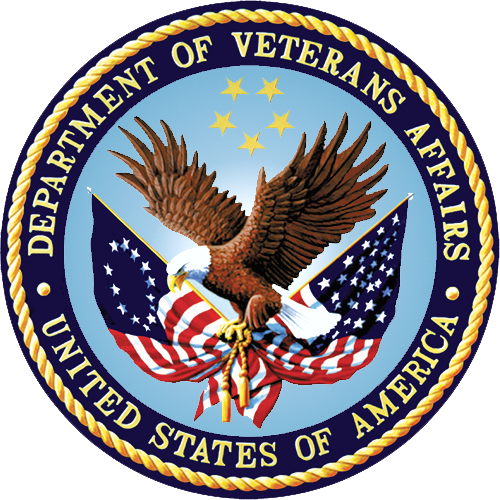 April 2012Department of Veterans AffairsOffice of Information and Technology (OIT)Office of Enterprise Development (OED)Revision HistoryTable of ContentsIntroduction	1Implementation and Maintenance	2Anonymous Software and Documentation	2TASKMAN Option	3Delphi GUI Templates in Three (3) Executables	4Admission – RN Assessment Template	4RN Reassessment Template	4Interdisciplinary Plan of Care Template	4NUPA Parameters	5Parameter that cannot be edited	6Parameters that control consults	6The following parameters control Required consults	6The following parameters control optional consults	6Set up Consult Parameters	7Set One Consult Service per Specialty in the System	7Set One Consult Service per Specialty per Division for Multi-division Sites	7Set One Consult Service per Specialty per Hospital Location	8Parameters that control other options	9File List and Related Information	11Files and Descriptions	11File Security	12Routines	13Exported Options	15Menu Options and File Access needed	15Edit File NUPA PCE INFO	15Remote Procedure Calls (RPCs)	19Archiving	21External Relationships	21Required Packages - Minimum	21Database Integration Agreements	21Internal Relationships	22Additional Useful Information	22How to Obtain Technology Information	22Globals	23Inquire To Option File	23XINDEX	23Data Dictionaries Files	24List File Attributes	24KIDS Build and Install Print Options	24Print Results of the Installation Process	25Other Kernel Print Options	25Cross References	26Software Product Security	26Troubleshooting	26Screen Resolution	26How to Create a Menu Item to Delete Problems and Interventions from Interdisciplinary Care Plan	26Glossary	27Appendix A List of Health Factors Only for Admission Assessment	30Appendix B List of Health Factors Only for Reassessment	39Appendix C Assesment Contingency Note	50Appendix D Reassessment Contingency Note	51IntroductionPackage Status Update, January 2014: This package’s status has been changed to Class 3 Software, and will no longer be supported nationally.In the Package file (#9.4), this application is known as Patient Assessment Documentation (PADP). The package namespace is NUPA. The PADP software application enables Registered Nurses (RNs) to document, in a standardized format, patient care during an inpatient stay. Although the content is standardized for use across the VA system, some parameters can be set to support the unique processes at individual medical centers. PADP consists of a KIDS build, NUPA 1.0, and four (4) Delphi GUI templates in three executables. PADP also adds to VistA new health factors, fourteen (14) files, thirty-six (36) parameters, and five (5) printouts.PrintoutsThe Daily Plan®
Nurse and patient collaborate on patient’s care for the day
Located in Interdisciplinary Plan of Care, view CP tabPlan of Care 
Information shared among patient care staff and patient
Located in Interdisciplinary Plan of Care, view CP tabDischarge Plan
Post hospital care information shared by the staff and with the patient
Located in Interdisciplinary Plan of Care, view CP tabBelongings
List of belongings the patient brought into the medical center and disposition of the items
Located in Admission – RN Assessment/Admission - Nursing Data CollectionSafe Patient Handling 
Lists staff and equipment required to safely move/transfer patients 
Located on the Function tab in Admission - RN Assessment, RN Reassessment, and Interdisciplinary Plan of Care, view CP tab BenefitsStandardized Documentation of Inpatient Care
PADP provides Registered Nurses a standardized format to document patient care that contains parameters that can be set to support the unique processes at individual medical centers.Links to Other Packages
PADP interfaces directly with several VistA applications, including Computerized Patient Record System (CPRS), Clinical Reminders, Consult Tracking, Mental Health Assessment, Vitals, and Patient Care Encounter (PCE). The linkage between the packages and PADP is transparent to users, but requires setup and coordination by the IRM office and the Clinical Coordinators. For technical information on the previously mentioned packages, refer to the technical and user manuals of the individual packages.Implementation and MaintenanceImplementation and maintenance of PADP includes installation of the KIDS build, three (3) executables, and four (4) help files into a folder on a server and placement in CPRS on the Tools menu.  Note: Objects also pull data into the templates from the Laboratory and other packages as read-only. Anonymous Software and DocumentationPADP software and documentation files are available in the following names and formats:Retrieve these files via FTP from download.vista.med.va.gov, which transmits the files from the first available FTP server (preferred method). You can also retrieve the files directly from one of the following FTP sites:Documentation for NUPA Version 1.0 is also available onVA Software Documentation Library in the Clinical Section 
http://www4.va.gov/vdl/For complete installation instructions, refer to the PADP Installation Guide.The IRM support staff installs the KIDS build and then unzips the NUPA.ZIP file and places the files in a designated folder on an application server, i.e.: \\vhaxxxmul##\VISTA_Software\CPRS\NursingAssessmentThe files contained in the NUPA.ZIP are:Admassess.exeAdmassess_Shift.exeAdmassess_Careplan.exeAdmassess_CRC.txtborlndmm.dllNupa1_0um help DC.chmNupa1_0um help R.chmNupa1_0um help IPofC.chmNupa1_0um help A.chmTASKMAN OptionSchedule NUPA PURGE SAVED NOTES Option Information from notes saved for later: Nursing Admission Data Collection, RN Admission Assessment and RN Reassessment, is in the NUPA SAVED NOTES file (#1927.09).To purge the NUPA SAVED NOTES file (#1927.09) on a regular basis, the IRM staff must set up the purge option. This will purge any saved (unsigned) information older than five days.Queue option NUPA PURGE SAVED NOTES to run via Taskman’s Schedule/Unschedule Options (XUTM SCHEDULE) menu to run on a daily basis shortly after midnight.Select OPTION to schedule or reschedule: NUPA PURGE SAVED NOTES       Purge Saved Notes Over 5 Days Old         ...OK? Yes//   (Yes)                        Edit Option Schedule    Option Name: NUPA PURGE SAVED NOTES    Menu Text: Purge Saved Notes Over 5 Days Ol          TASK ID: 2885947__________________________________________________________________________  QUEUED TO RUN AT WHAT TIME: DEC 4,2009@00:30DEVICE FOR QUEUED JOB OUTPUT: QUEUED TO RUN ON VOLUME SET:      RESCHEDULING FREQUENCY: 1D              TASK PARAMETERS:            SPECIAL QUEUEING:Delphi GUI Templates in Three (3) ExecutablesAdmission – RN Assessment TemplateThe Admission – RN Assessment template can be set up as a single template or subdivided into two templates, resulting in two progress notes. As a single template, one progress note, the RN Admission Assessment note, is generated. The content of the note is the complete assessment including belongings, unit orientation and vital signs.The executable, Admassess.exe, contains the Admission - RN Assessment template and the Admission - Nursing Data Collection template. Admission - RN Assessment
The note contains information that can be collected only by a registered nurse.Admission - Nursing Data Collection
The note contains information that can be collected by any nursing personnel: Belongings, Orientation to the Unit, and Vital Signs. RN Reassessment TemplateThe executable, Admassess_Shift.exe, contains the RN Reassessment template.RN ReassessmentThe note allows RNs to document the condition of the patient on a regular basis and any time during the inpatient stay.Interdisciplinary Plan of Care TemplateThe Interdisciplinary Plan of Care provides a template for all patient care staff to enter problems, goals and interventions. It is accessible for each admission after the RN Admission Assessment note is uploaded and signed in VistA or CPRS.The executable, Admassess_Careplan.exe, contains the Interdisciplinary Plan of Care template.Interdisciplinary Plan of Care The Interdisciplinary Plan of Care interfaces with admission and reassessment data, and allows additional information to be entered by the RN and other health care personnel (physicians, social workers, chaplain, etc.). All clinical staff can enter information into the Plan of Care. The Plan of Care can be printed and given to the patient when appropriate.NUPA ParametersThere are thirty-six (36) PADP parameters that are accessed through the [XPAR EDIT PARAMETER] option and are located in the PARAMETER DEFINITION FILE (#8989.51).     1   NUPA 508                   		508 Text     2   NUPA AUTOSAVE TIME         		Number of minutes until autosave     3   NUPA CHAPLAIN CONSULT      		Chaplain Consult     4   NUPA COLLECTION TABS TOO    	DISPLAY DATA COLLECTION TABS TOO?     5   NUPA COSIG FOR STUDENTS    		COSIG FOR STUDENTS     6   NUPA CURRENT MEDS DATES    		Dates back for current meds     7   NUPA DIAB NURSE CONSULT    		Diabetes Nurse Consult     8   NUPA DISCH PLAN CONSULT    		Discharge Planning consult name     9   NUPA HOME CARE CONSULT     		Home Care consult name     10  NUPA MAX HEIGHT            		Maximum height to allow     11  NUPA MAX WEIGHT            		Maximum weight to allow     12  NUPA MIN HEIGHT            		Minimum height to allow     13  NUPA MIN WEIGHT            		Minimum weight to allow     14  NUPA NURSE REHAB CONSULT    	Rehab consult name     15  NUPA NURSE REST CONSULT    		Nurse Restorative consult name     16  NUPA NUTRITION CONSULT     		Nutrition consult name     17  NUPA PCE TAB               		Display the PCE Tab     18  NUPA PRESSURE ULCER SITE    	Pressure ulcer site     19  NUPA PSA TEST DATANAME     		PSA Dataname     20  NUPA RESPIRATORY CONSULT    	Respiratory consult name     21  NUPA SAVE MORE THAN ONE NOTE   Save more than one note?     22  NUPA SEND DIAB NURSE CONS    	Send Diabetes Nurse Consult     23  NUPA SEND DISCH PLAN CONSULT   Send Discharge Planning Consult     24  NUPA SEND HOME CARE CONSULT    Send Home Care Consult     25  NUPA SEND NURSE REHAB CONSULT  Send Nurse Rehab consult     26  NUPA SEND NURSE REST CONSULT   Send Nurse Rest. consult     27  NUPA SEND RESPIRATORY CONSULT  Send respiratory consult     28  NUPA SEND TELEHEALTH CONSULT   Send Telehealth Consult     29  NUPA SEND WOMENS H CONSULT    	Send Women's Health consult     30  NUPA SOCIAL WORK CONSULT    	Social Work consult name     31  NUPA SPEECH CONSULT        		Speech consult name     32  NUPA TABSAVE               		Number of tab switches before auto-save     33  NUPA TELEHEALTH CONSULT    		Telehealth Consult name     34  NUPA TIMEOUT               		Assessment Timeout     35  NUPA WOMENS HEALTH CONSULT    	Women's Health Consult name     36  NUPA WOUND CARE CONSULT    		Wound care consultNote: All required parameters must be set up before the PADP templates will open. If not, an error message notifies you that the parameter is not set up properly.Parameter that cannot be edited1   NUPA 508				508 Text Parameters that control consultsThe following parameters control consults that can be ordered from the PADP templates. The following parameters control Required consultsNUPA CHAPLAIN CONSULT         Chaplain Consult NUPA NUTRITION CONSULT        Nutrition consult name NUPA PRESSURE ULCER SITE      Pressure ulcer site NUPA SOCIAL WORK CONSULT      Social Work consult name NUPA SPEECH CONSULT           Speech consult name NUPA WOUND CARE CONSULT       Wound care consultThe following parameters control optional consultsThe optional consults are controlled by the NUPA SEND parameters. Controlling ConsultsNUPA SEND DIAB NURSE CONS     Send Diabetes Nurse Consult NUPA SEND DISCH PLAN CONSULT  Send Discharge Planning Consult NUPA SEND HOME CARE CONSULT   Send Home Care Consult NUPA SEND NURSE REHAB CONSULT Send Nurse Rehab consult NUPA SEND NURSE REST CONSULT  Send Nurse Rest. consult NUPA SEND RESPIRATORY CONSULT Send respiratory consult NUPA SEND TELEHEALTH CONSULT  Send Telehealth Consult NUPA SEND WOMENS H CONSULT    Send Women's Health consultOptional Associated ConsultsEnter the Associated Consult Specialty in the parameter for each Controlling Consult Parameter you will use in your PADP templates.NUPA DIAB NURSE CONSULT       Diabetes Nurse Consult NUPA DISCH PLAN CONSULT       Discharge Planning consult name NUPA HOME CARE CONSULT        Home Care consult name NUPA NURSE REHAB CONSULT      Rehab consult name NUPA NURSE REST CONSULT       Nurse Restorative consult name NUPA TELEHEALTH CONSULT       Telehealth Consult name NUPA WOMENS HEALTH CONSULT    Women's Health Consult nameSet up Consult ParametersTo set up the parameters, perform the following steps.Review the consults in your system. Identify the consult specialties that you order via the notes: RN Admission Assessment and RN Reassessment.Access the PADP parameters using the Edit Parameter Values [XPAR EDIT PARAMETER] option.Select Menu Option: IR CPRS Configuration (IRM).Select CPRS Configuration (IRM) Option: XX General Parameter Tools.Select General Parameter Tools Option: EP  Edit Parameter Values  Parameters can be set at three levels: System, Division, or LocationPADP first checks at the lowest level: Location, then Division, and lastly the System.If you are a single division medical center, set the parameter at System or Division level. Associate the System or Division with the appropriate consult.If there is only one consult for a Specialty for the entire system or division, set the parameter at the System or Division level. Associate the System or Division with the appropriate consult.If there is one consult for a Specialty per Division, set the parameter at the Division level. Associate each Division with the appropriate consult.If there is more than one consult per Specialty for a Division, like one social work consult for Med/Surg units and another one for Mental Health/Psych units, set the parameter at the Location (MAS bed section, ward) level. Associate each Location with the appropriate consult.ExamplesSet One Consult Service per Specialty in the SystemSelect PARAMETER DEFINITION NAME:  NUPA CHAPLAIN CONSULTNUPA CHAPLAIN CONSULT may be set for the following:	1   Division      DIV    [choose from INSTITUTION]	2   Location      LOC    [choose from HOSPITAL LOCATION]	3   System        SYS    [TEST.BRONX.MED.VA.GOV]Enter selection: 3  System   Select SYSTEM NAME: TEST.BRONX.MED.VA.GOV---------- Setting NUPA CHAPLAIN CONSULT  for System: Consult name: CHAPLAIN Set One Consult Service per Specialty per Division for Multi-division SitesSelect PARAMETER DEFINITION NAME:  NUPA CHAPLAIN CONSULTNUPA CHAPLAIN CONSULT may be set for the following:	1   Division      DIV    [choose from INSTITUTION]	2   Location      LOC    [choose from HOSPITAL LOCATION]	3   System        SYS    [TEST.BRONX.MED.VA.GOV]Enter selection:  1 DivisionSelect INSTITUTION NAME: Bronx VAMC DIVISION ONE---------- Setting NUPA CHAPLAIN CONSULT for Division: BRONX VAMC ----------Consult name: CHAPLAIN DIVISION ONE  	You can set up another consult for another division in the system by setting up a second Chaplain Consult for VAMC Division Two. Use the same name for the consult as used in Division Two. Select PARAMETER DEFINITION NAME:  NUPA CHAPLAIN CONSULTNUPA CHAPLAIN CONSULT may be set for the following:	1   Division      DIV    [choose from INSTITUTION]	2   Location      LOC    [choose from HOSPITAL LOCATION]	3   System        SYS    [TEST.BRONX.MED.VA.GOV]Enter selection:  1 DivisionSelect INSTITUTION NAME: Bronx VAMC DIVISION TWO---------- Setting NUPA CHAPLAIN CONSULT for Division: BRONX VAMC ----------Consult name: CHAPLAIN DIVISION TWO  	Set One Consult Service per Specialty per Hospital LocationIn many medical centers, there are no centralized services to manage specialties, like Social Work or Nutrition. Because each clinician works only with patients from assigned Nursing Units, ordered consults must go to a specific clinician to promote prompt response and safe patient care. This process is supported by the ability to set up consults services at the Hospital Locations associated with Nursing Units.  ExampleThere are two MAS hospital locations associated with the Nursing Unit Spinal Cord Units, 1D and 1E. Set the parameter for each MAS hospital location, so that patients in either Hospital Location generate the same consult service per specialty: NUTRITION INPT SCI. Setting for Location: 1D:Select PARAMETER DEFINITION NAME:  NUPA NUTRITION CONSUSLTNUPA NUTRITION CONSULT may be set for the following:	1   Division      DIV    [choose from INSTITUTION]	2   Location      LOC    [choose from HOSPITAL LOCATION]	3   System        SYS    [TEST.BRONX.MED.VA.GOV]Enter selection: 2  Location   HOSPITAL LOCATIONSelect HOSPITAL LOCATION NAME: 1D-------------- Setting NUPA NUTRITION CONSULT  for Location: 1D --------------Consult name: NUTRITION INPT SCI     Setting for Location: 1E:Select PARAMETER DEFINITION NAME:  NUPA NUTRITION CONSULTNUPA NUTRITION CONSULT may be set for the following:	1   Division      DIV    [choose from INSTITUTION]	2   Location      LOC    [choose from HOSPITAL LOCATION]	3   System        SYS    [TEST.BRONX.MED.VA.GOV]Enter selection: 2  Location   HOSPITAL LOCATIONSelect HOSPITAL LOCATION NAME: 1E-------------- Setting NUPA NUTRITION CONSULT  for Location: 1E --------------Nutrition consult name:    NUTRITION INPT SCI     When a Nutrition Consult is ordered for a patient on Nursing Unit SCI, a NUTRITION INPT SCI consult is ordered and displays on the CPRS Orders tab. No other inpatient nutritionist receives the consult alert, only the nutritionist associated with the consult NUTRITION INPT SCI.Parameters that control other optionsNUPA AUTOSAVE TIME     Number of minutes until autosaveValue:  Number of minutes of before an autosave will occur. Range 3-10.NUPA COLLECTION TABS TOO  Allows display of the Orient and Vital Signs tabs in the Admission Assessment.  Enter “Y” or “N” in value field.NUPA COSIG FOR STUDENTSRequire co-signatures for students: Enter either “Y” or “N” in value field.NUPA CURRENT MEDS DATES  Dates back for current meds: // This is the number of days back to display the active meds.  If you enter 45 days, for example, the assessment will search for meds that were active from today to 45days ago.NUPA MAX HEIGHT  Maximum height to allow: // This is the maximum height in inches that the nurses can enter into the Height fieldon the Vitals tab.NUPA MAX WEIGHT  Maximum weight to allow: //This is the maximum weight in pounds that the nurses can enter into the Weight fieldon the Vitals tab.NUPA MIN HEIGHT  Minimum height to allow: // This is the minimum height in inches that the nurses can enter into the Height fieldon the Vitals tab.Minimum weight to allow: // This is the minimum weight in pounds that the nurses can enter into the Weight fieldon the Vitals tab.NUPA PRESSURE ULCER SITE  Value: vaww1.va.gov/nursing/docs/npuap_press_ulcer_stages_rev_2-07.docLinkage to website for pressure ulcer staging.NUPA PSA TEST DATANAME  PSA Dataname: This is the Data Name of the PSA (PROSTATE SPECIFIC ANTIGEN) test at your site.  Thisis found in ^DD(63.04), not in the Lab Test file (#60). For additional Lab informationrefer to the Laboratory Package manuals located on the VA Software DocumentationLibrary in the Clinical Section:  http://www4.va.gov/vdl/ .NUPA SAVE MORE THAN ONE NOTE  Value: // Enter either 'Y' or 'N' in value field.Allows nurses to save notes on more than one patient in the RN Assessment and Re-assessment.NUPA TABSAVE  Number of tab switches before auto-save: // Number of times that the user can switch tabs or pages before the program willautosave their data.  Default is 5.  Range can be 5-20.NUPA TIMEOUT  Assessment Timeout: // Number in minutes that the program will time out after no action.File List and Related InformationFiles and DescriptionsThe NUPA KIDS build installs the following files.File SecurityThe table contains the security that is established for PADP files.RoutinesNamespace: NUPAXUPRROU (List Routines) prints a list of any or all of the NUPA routines. This option is on the XUPR-ROUTINE-TOOLS menu on the XUPROG (Programmer Options) menu, which is a sub-menu of the EVE (Systems Manager Menu) option. ExampleSelect Systems Manager Menu Option: programmer OptionsSelect Programmer Options Option: routine ToolsSelect Routine Tools Option: list RoutinesRoutine PrintWant to start each routine on a new page: No// [ENTER]routine(s) ?   > NUPA*The first line of each routine contains a brief description of the general function of the routine. Use the Kernel option, First Line Routine Print [XU FIRST LINE PRINT], to print a list of only the first line of each NUPA subset routine. Select Systems Manager Menu Option: programmer OptionsSelect Programmer Options Option: routine ToolsSelect Routine Tools Option: First Line Routine PrintPRINTS FIRST LINESroutine(s) ?   >NUPA*All Routines? No => NoRoutine: NUPABCLRoutine: NUPABCL1Routine: NUPABCL2Routine: NUPAOBJRoutine: NUPAOBJ1Routine: NUPAPIRoutine: NUPAPI1Routine: NUPAPI2Routine: 8 routinesNUPABCL ;PHOENIX/KLD; 7/1/99; ADMISSION ASSESSMENT BROKER CALL UTILITIES;         1/11/12  8:37 AM;;1.0;NUPA;;;Build 100NUPABCL1;PHOENIX/KLD; 11/13/00; BROKER CALL UTILITIES RELATING TO THE         ADMISSION ASSESSMENT; 1/11/12  8:37 AM;;1.0;NUPA;;;Build 100NUPABCL2;PHOENIX/KLD; 2/23/09; ADMISSION ASSESSMENT/CAREPLAN BROKER CALLS;         1/13/12  3:55 PM;;1.0;NUPA;;;Build 100NUPAOBJ;PHOENIX/KLD; 6/23/09; PULL PATIENT INFO; 1/11/12  8:38 AM        ;;1.0;NUPA;;;Build 100NUPAOBJ1;PHOENIX/KLD; 6/23/09; PULL PATIENT INFO; 1/11/12  8:38 AM        ;;1.0;NUPA;;;Build 100                             NUPAPI;PHOENIX/KLD; 7/15/09; NUPA PRE & POST-INITS; 1/13/12  1:29 PM        ;;1.0;NUPA;;;Build 100NUPAPI1;PHOENIX/KLD; 7/15/09; NUPA POST-INIT; 1/13/12  1:29 PM        ;;1.0;NUPA;;;Build 100NUPAPI2;PHOENIX/KLD; 7/15/09; NUPA POST-INIT; 1/13/12  1:29 PM        ;;1.0;NUPA;;;Build 100Exported OptionsMenu Options and File Access neededThe following NEW option is allocated to the clinical staff that will enter data into any of the four PADP templates. This should be assigned as a secondary menu option.The following option is allocated to the IRM or to the CAC/ADPAC to set up files and parameters.The following OPTIONAL access is allocated to the IRM or to the CAC/ADPAC to set up files for Clinical Reminders on the PCE tab in the Admission – RN Assessment template and the RN Reassessment Template.Edit File NUPA PCE INFOInpatient Nursing Reminders are edited using NUPA PCE INFO file (#1927.32). This functionality is optional.If your site decides to use this functionality, the person entering the information needs access to FileMan and needs Nn to go into the File Manager Access Code field in the NEW PERSON file (#200) and will also need the following access added to file #1927.32 -- Read, Write, Delete, and Laygo access.At sites that do not authorize the CACs to use FileMan, an IT person must work with the CAC to complete the setup. Examples that follow are from one medical center and are presented here only as an example.         		Enter or Edit File Entries         		Print File Entries         		Search File Entries         		Inquire to File Entries         		List File AttributesSelect File Manager Option: ENTER or Edit File EntriesINPUT TO WHAT FILE: NUPA PCE INFO// EDIT WHICH FIELD: ALL// Example 1
Advance Directives EducationSelect NUPA PCE INFO NAME:    Advance Directives Education         ...OK? Yes//   (Yes)NAME: Advance Directives Education  ASK HAD: YES// (did the patient have it someplace else)HAD HEALTH FACTOR: ADVANCE DIRECTIVES ADEQUATELY EDUCATED// HAD EDUCATION TOPIC: ADVANCE DIRECTIVES// ASK RECEIVED PREVIOUSLY: YES// RECEIVED PREV HEALTH FACTOR: ADVANCE DIRECTIVES ADEQUATELY EDUCATED// RECEIVED PREV EDUCATION TOPIC: ADVANCE DIRECTIVES// RECEIVED PREV ASK DATE: YES// RECEIVED PREV ASK LOC: YES// ASK DECLINED: YES// DECLINED HEALTH FACTOR: ADVANCE DIRECTIVE SCREENING REFUSED // DECLINED EDUCATION TOPIC: ASK N/A: YES// N/A HEALTH FACTOR: N/A EDUCATION TOPIC: QUESTION TEXT:Example 2 
Pain EducationSelect ASSESSMENT REMINDER NAME:    Pain Education         ...OK? Yes//   (Yes)NAME: Pain Education// ASK HAD: YES// HAD HEALTH FACTOR: PHE PAIN RN ASSESSMENT// HAD EDUCATION TOPIC: PAIN EDUCATION// ASK RECEIVED PREVIOUSLY: YES// RECEIVED PREV HEALTH FACTOR: PHE PAIN RN ASSESSMENT // RECEIVED PREV EDUCATION TOPIC: PAIN EDUCATION// RECEIVED PREV ASK DATE: YES// RECEIVED PREV ASK LOC: YES// ASK DECLINED: YES// DECLINED HEALTH FACTOR: REFUSED// DECLINED EDUCATION TOPIC: PAIN ED DECLINED// ASK N/A: YES// N/A HEALTH FACTOR: PAIN ED NOT APPLICABLE// N/A EDUCATION TOPIC: PAIN ED NOT APPLICABLE// QUESTION TEXT:How it looks on the PADP templateClick Resolve on the PCE DATA window. 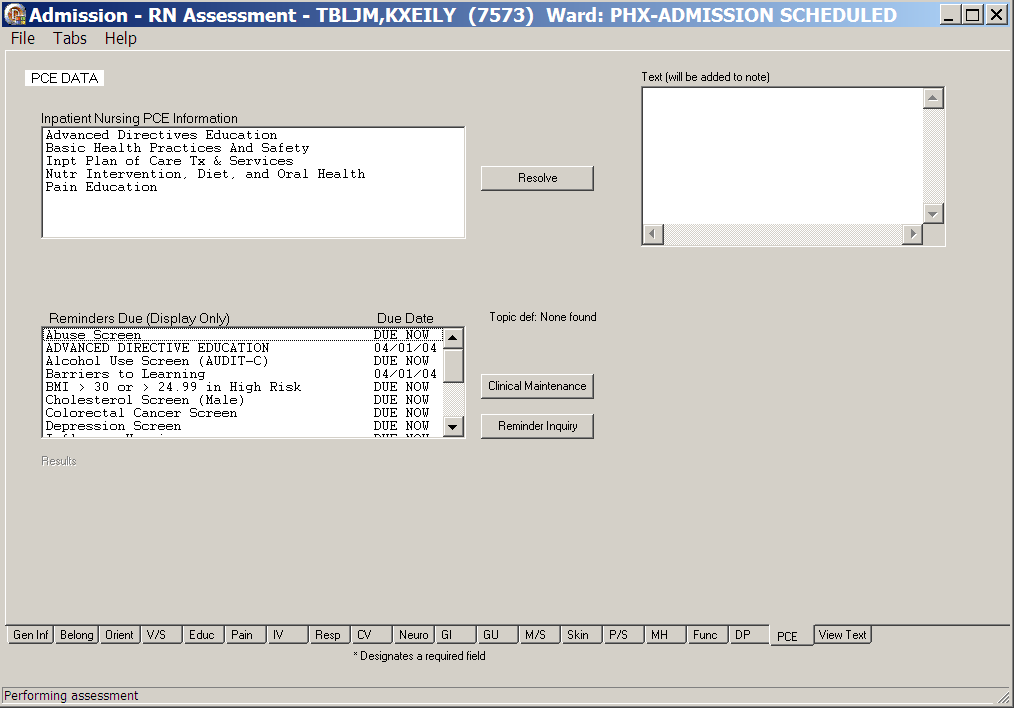 Admission - RN Assessment, PCE DATA, PCE tab windowClick Resolve on the Resolve Reminder window.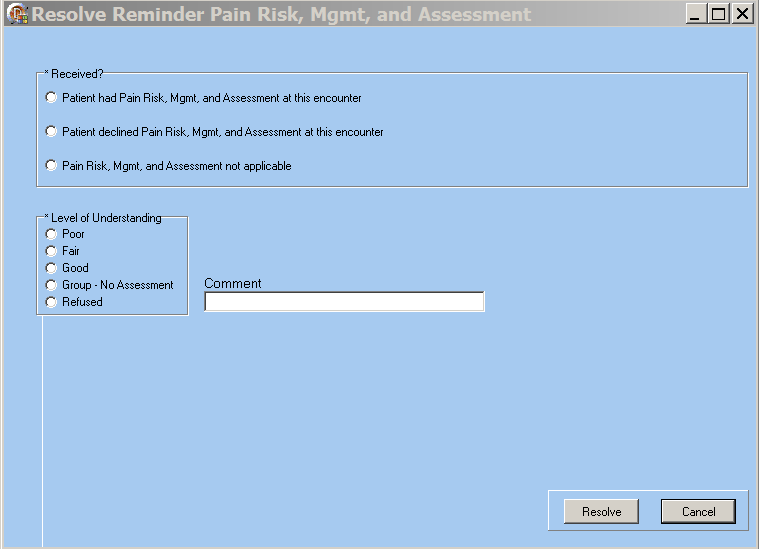 Resolve Reminder windowAdditional ExamplesNAME: Basic Health Practices And Safety  ASK HAD: YES  HAD EDUCATION TOPIC: BASIC HEALTH PRACTICES AND SAFETY  ASK DECLINED: YES  DECLINED EDUCATION TOPIC: BASIC HEALTH PRACTICES AND SAFETY  QUESTION TEXT: Health Practices And SafetyNAME: Inpt Plan of Care Tx & Services   ASK HAD: YES  HAD EDUCATION TOPIC: PLAN OF CARE, TREATMENT, AND SERVICES  ASK DECLINED: YES  DECLINED EDUCATION TOPIC: PLAN OF CARE, TREATMENT, AND SERVICES  QUESTION TEXT: Inpt Plan of Care TxNAME: Nutr Intervention, Diet, and Oral Health  ASK HAD: YES  HAD EDUCATION TOPIC: NUTRITION INTERVENTIONS, MODIFIED DIETS OR ORAL HEALTH  ASK DECLINED: YES  DECLINED EDUCATION TOPIC: NUTRITION INTERVENTIONS, MODIFIED DIETS OR ORAL HEALTH  ASK N/A: YES  N/A HEALTH FACTOR: NUTRITION INTERVENTIONS N/A  QUESTION TEXT: Nutrition/Oral Health EducationRemote Procedure Calls (RPCs)A Remote Procedure Call ( RPC) is a procedure called from the client (the user’s workstation) communicating to the server (the M database). The nursing assessment templates require the following new RPCs to facilitate communication between the templates and the server. 	  1   NUPA CAREPLAN HISTORY       2   NUPA CAREPLAN PROBLEM HISTORY       3   NUPA CAREPLAN PROBS       4   NUPA DLOOK       5   NUPA DP COMMENT HISTORY       6   NUPA FILE                 7   NUPA GET COMPONENTS       8   NUPA GET GI DEVICES       9   NUPA GET HEALTH FACTORS       10  NUPA GET IVS       11  NUPA GET PRESSURE ULCERS       12  NUPA GET SKIN ALT       13  NUPA INP MEDS LIST       14  NUPA LIST       15  NUPA LIST2       16  NUPA LOOKUP       17  NUPA LOOKUP TRY 2       18  NUPA NEW       19  NUPA NEW IF NONE       20  NUPA ORDER       21  NUPA PRINT       22  NUPA REASSESSMENT RADIOBUTTONS       23  NUPA REMINDERS COLLECT       24  NUPA REMINDERS GET       25  NUPA REMINDERS MANUAL       26  NUPA RUN OBJECT (>1 LINE)       27  NUPA SCREEN       28  NUPA USER CLASS      29  NUPA WP GET      30  NUPA WP SET  A complete listing of RPCs is available under the DBA menu on FORUM. MENU TEXT: NUPA Assessment TYPE: Broker (Client/Server)           CREATOR: DEVELOPER, ONE DESCRIPTION:   Required for people to use GUI routines for creating nursing notes.  XWB GET VARIABLE VALUE TIU CREATE ADDENDUM RECORD TIU CREATE RECORD TIU DELETE RECORD DDR DELETE ENTRY ORWU DT ORWU CLINLOC ORWPCE SAVE ORWDX SAVE ORQQVI2 VITALS VALIDATE ORWDAL32 ALLERGY MATCH ORWDAL32 DEF DG SENSITIVE RECORD ACCESS DG SENSITIVE RECORD BULLETIN ORWRP GET DEFAULT PRINTER ORWU PARAM ORQQPXRM REMINDER DETAIL ORQQPXRM REMINDER INQUIRY ORWTPP GETCOS ORQQPX GET DEF LOCATIONS GMV ADD VM GMV MANAGER ORPRF HASFLG ORWDAL32 SAVE ALLERGY NUPA CAREPLAN HISTORY   NUPA CAREPLAN PROBLEM HISTORY   NUPA CAREPLAN PROBS   NUPA DLOOK   NUPA DP COMMENT HISTORY   NUPA FILE             NUPA GET COMPONENTS   NUPA GET GI DEVICES   NUPA GET HEALTH FACTORS   NUPA GET IVS   NUPA GET PRESSURE ULCERS   NUPA GET SKIN ALT   NUPA INP MEDS LIST   NUPA LIST   NUPA LIST2   NUPA LOOKUP   NUPA LOOKUP TRY 2   NUPA NEW   NUPA NEW IF NONE   NUPA ORDER   NUPA PRINT   NUPA REASSESSMENT RADIOBUTTONS   NUPA REMINDERS COLLECT   NUPA REMINDERS GET   NUPA REMINDERS MANUAL   NUPA RUN OBJECT (>1 LINE)   NUPA SCREEN   NUPA USER CLASS  NUPA WP GET  NUPA WP SETArchivingThere is no archiving for the Patient Admission Assessment Package.External RelationshipsRequired Packages - MinimumPADP requires that the following software is installed and fully patched. Database Integration AgreementsThe Database Administrator (DBA) maintains a list of Integration Agreements (IAs) or mutual agreements between software developers that allow the use of internal entry points or other software-specific features not available to the general programming public. A complete list of Integration Agreements (IAs)are under the DBA menu on FORUM.Non-destructive, read-only component routines are written to present VistA ancillary package data.The package interacts with, and extracts data from, many other VistA software packages. Permission to use data from the other packages is obtained by completing a written integration agreement with each of the other packages. Select INTEGRATION REFERENCES: nupa     1   NUPA  5543     PATIENT ASSESSMENT DOCUM     Controlled Subscription 
                                                  RPC's for NUPA in rtn: NUPABCL     2   NUPA  5544     PATIENT ASSESSMENT DOCUM     Controlled Subscription 																RPC's for NUPA in rtn: NUPABCL1     3   NUPA  5545     PATIENT ASSESSMENT DOCUM     Controlled Subscription 																RPC's for NUPA in rtn: NUPABCL2     4   NUPA  5569     PCE PATIENT CARE ENCOUNTER   Controlled Subscription   																HEALTH FACTORS FOR PADPTo obtain the current list of Integration Agreements to which PADP is a custodian, follow the example.Select Integration Agreements Menu Option: 8 <Enter> Custodial Package Menu        1 ACTIVE by Custodial Package        2 Print ALL by Custodial Package        3 Supported References Print AllSelect Custodial Package Menu Option: 1 <Enter> ACTIVE by Custodial PackageSelect PACKAGE NAME: NUPADEVICE: HOME// <Enter> UCX DEVICE Right Margin: 80// <Enter>Internal RelationshipsThere are no routines, files or options within this VistA software, which cannot function independently.Additional Useful InformationHow to Obtain Technology InformationThe namespace of Patient Admission Assessment is NUPA.GlobalsPADP uses the ^NUPA global. Use the Kernel option, List Global [XUPRGL], to print a list of the NUPA globals. This option is on the Programmer Options menu [XUPROG], which is a sub-menu of the Systems Manager Menu [EVE] option.ExampleSelect Systems Manager Menu Option: programmer OptionsSelect Programmer Options Option: LIST GlobalGlobal ^NUPA *Inquire To Option FileThe Kernel Inquire option [XUINQUIRE] provides information about a specified option(s).Option nameMenu textOption descriptionType of optionLock (if any)In addition, all items on an individual menu are listed for each menu option.XINDEXXINDEX is a routine that produces a report called the VA Cross-Referencer. This report is a technical and cross-reference listing of one routine or a group of routines. XINDEX provides a summary of errors and warnings for routines that do not comply with VA programming standards and conventionsa list of local and global variables and in which routines they are referenceda list of internal and external routine callsXINDEX is invoked from programmer mode: D ^XINDEX.When selecting routines, select XXX* .Data Dictionaries FilesThe numberspaces for PADP files are 1927.09-1927.6. Use the VA FileMan DATA DICTIONARY UTILITIES, option #8 (DILIST, List File Attributes), to print a list of these files. Depending on the FileMan template used to print the list, this option prints out all or part of the data dictionary for the PXRM files.Example>D P^DIVA FileMan 21.0Select OPTION: DATA DICTIONARY UTILITIES  Select DATA DICTIONARY UTILITY OPTION: LIST FILE ATTRIBUTES   START WITH WHAT FILE: 1927                                          (1 entry)      GO TO WHAT FILE: 1927.5Select LISTING FORMAT: STANDARD// [Enter] DEVICE: PRINTERList File AttributesThe FileMan List File Attributes option [DILIST] generates documentation about files and file structure. The Standard format allows you to view the Data Dictionary information for a specified file(s):File name and descriptionIdentifiersCross-referencesFiles that are pointed to by the file specifiedFiles that point to the file specifiedInput templatesPrint templatesIn addition, applicable data is supplied for each field in the file: field name, number, title, global location, description, help prompt, cross-reference(s), input transform, date last edited, and notes.The Global Map format of this option generates an output that lists all cross-references for the selected file, global location of each field in the file, input templates, print templates, and sort templates.KIDS Build and Install Print OptionsTo print a complete listing of package components, such as routines and options, exported with this software, use the KIDS Build File Print option.>D ^XUPSetting up programmer environmentTerminal Type set to: C-VT100Select OPTION NAME: XPD MAIN     Kernel Installation & Distribution System menu          Edits and Distribution ...          Utilities ...          Installation ...Select Kernel Installation & Distribution System Option: Utilities          Build File Print          Install File Print          Convert Loaded Package for Redistribution          Display Patches for a Package          Purge Build or Install Files          Rollup Patches into a Build          Update Routine File          Verify a Build          Verify Package IntegritySelect Utilities Option: Build File PrintSelect BUILD NAME: NUPA*1.0*0      Print Results of the Installation ProcessTo print out the results of the installation process, use the KIDS Install File Print option.Select Utilities Option:  Install File PrintSelect INSTALL NAME: NUPA*1.0*0      DEVICE: HOME// ;;999  ANYWHEREOther Kernel Print OptionsIn addition to the Kernel Installation & Distribution (KIDS) options for routines, files, and so on, other Kernel options can be used to print technical information. Cross ReferencesThere are no non-standard or special cross-references. Software Product SecuritySecurity is handled by KERNEL. Only the sign-on and menu options mechanisms are utilized; no keys are necessary.TroubleshootingScreen ResolutionIf the Admission Assessment seems to be too big for the workstation, change the screen resolution using your workstation Display options.How to Create a Menu Item to Delete Problems and Interventions from Interdisciplinary Care PlanVA FileMan Version 22.0   1    Enter or Edit File EntriesSelect OPTION: 1  ENTER OR EDIT FILE ENTRIESINPUT TO WHAT FILE: NUPA CARE PLANS// EDIT WHICH FIELD: ALL// 30  INTERVENTIONS  (multiple)   EDIT WHICH INTERVENTIONS SUB-FIELD: ALL// THEN EDIT FIELD: 31  PROBLEMS  (multiple)   EDIT WHICH PROBLEMS SUB-FIELD: ALL// THEN EDIT FIELD: W !!,"Be sure to make an addendum to the IDPC note stating what is wrong."THEN EDIT FIELD: STORE THESE FIELDS IN TEMPLATE: NUPA DELETE PROBLEMS  Are you adding 'NUPA DELETE PROBLEMS' as     a new INPUT TEMPLATE? No// Y  (Yes)GlossaryAppendix A
List of Health Factors Only for Admission AssessmentONS = Office of Nursing ServiceAA = Admission AssessmentAppendix B
List of Health Factors Only for ReassessmentONS = Office of Nursing ServiceRA = ReassessmentAppendix C
Assessment Contingency NoteDuring system downtimes, print a copy of the attached Assessment Contingency Note and use it to perform an Admission RN Assessment.Appendix D
Reassessment Contingency NoteDuring system downtimes, print a copy of the attached Reassessment Contingency Note and use it to perform an RN Reassessment.DateVersionDescriptionAuthorJanuary 2014This package’s status has been changed to Class 3 Software, and will no longer be supported nationally.REDACTEDApril 20121.0Original releaseREDACTEDDocument File DescriptionFile NamesFTP ModeKIDS BuildExecutable and Help filesNUPA_1_0.KIDNUPA.ZIPASCIIBinaryPADP Installation GuideNUPA1_0IG.DOCXNUPA1_0IG.PDFPADP Technical ManualNUPA1_0TM. DOCXNUPA1_0TM.PDFPADP Admission – RN Assessment 
User ManualNUPA1_0_AUM. DOCXNUPA1_0_AUM.PDFPADP RN Reassessment 
User ManualNUPA1_0_RUM. DOCXNUPA1_0_RUM.PDFPADP Admission – Nursing Data Collection 
User ManualNUPA1_0_DCUM. DOCXNUPA1_0_DCUM.PDFPADP Interdisciplinary Plan of Care 
User ManualNUPA1_0_IUM. DOCXNUPA1_0_IUM.PDFOIFOFTP AddressDirectoryREDACTEDREDACTEDREDACTEDREDACTEDREDACTEDREDACTEDREDACTEDREDACTEDREDACTEDGlobalName^NUPA(1927.09NUPA SAVED NOTES^NUPA(1927.2    NUPA ASSESSMENT PROBLEMS ^NUPA(1927.23   NUPA PLAN DESCRIPTION TABS (including data)^NUPA(1927.24   NUPA ASSESSMENT INTERVENTIONS ^NUPA(1927.3    NUPA ASSESSMENT DESCRIPTIONS  ^NUPA(1927.32NUPA PCE INFO ^NUPA(1927.4NUPA CARE PLANS^NUPA(1927.401NUPA CARE PLAN PRESSURE ULCERS^NUPA(1927.4011NUPA CARE PLAN SKIN ALT TYPES^NUPA(1927.402NUPA CARE PLAN IVS^NUPA(1927.403NUPA CARE PLAN GI/GU DEVICES^NUPA(1927.41  NUPA COMPONENT ITEMS^NUPA(1927.5NUPA CARE PLAN TEXT CHANGE LOG^NUPA(1927.6NUPA DISCHARGE PLANNING GOAL COMMENTSFile #File NameFile Description1927.09NUPA SAVED NOTESThe Nursing Admission Data Collection, RN Admission Assessment, and RN Reassessment notes are saved in this file while moving from tab to tab. The Save and exit option stores this file.1927.2NUPA ASSESSMENT PROBLEMSMultidisciplinary problems are stored in this file.This is the file from which you select problems while documenting patient care.1927.23NUPA PLAN DESCRIPTION TABS  Descriptions of the tabs to which problems are related, are stored in this file.Example: CV (Cardiovascular) Chest Pain1927.24NUPA ASSESSMENT INTERVENTIONSInterventions for problems are stored in this file.This is the file from which you select interventions while documenting patient care.1927.3NUPA ASSESSMENT DESCRIPTIONS  Descriptions of the various patient problems in nursing language are stored in this file.1927.32NUPA PCE INFOBefore the Health Factors are loaded into PCE, they are stored in this file. (This file is empty until Health Factors are loaded onto the system.)1927.4NUPA CARE PLANSInterdisciplinary Care Plans are stored in this file.1927.401NUPA CARE PLAN PRESSURE ULCERSSkin pressure ulcer information is saved in this file.1927.4011NUPA CARE PLAN SKIN ALT TYPESSkin alteration information is saved in this file.1927.402NUPA CARE PLAN IVSIV information is stored in this file.1927.403NUPA CARE PLAN GI/GU DEVICESGI device information is stored in this file.1927.41NUPA COMPONENT ITEMSVarious items related to available choices in the Care Plan are stored in this file.1927.5NUPA CARE PLAN TEXT CHANGE LOGChanges made to the Care Plan are stored in this file; includes what changed, when it changed, and by whom it was changed.1927.6NUPA DISCHARGE PLANNING GOAL COMMENTSDischarge planning goal comments are stored in this file.File #NameDDRDWRDELLAYGOAUDIT1927.09NUPA SAVED NOTES@@@@@1927.2NUPA ASSESSMENT PROBLEMS@@@@@1927.23NUPA PLAN DESCRIPTION TABS  @@@@@1927.24NUPA ASSESSMENT INTERVENTIONS@@@@@1927.3NUPA ASSESSMENT DESCRIPTIONS  @@@@@1927.32NUPA PCE INFO@NnNnNnNn@1927.4NUPA CARE PLANS@@@@@1927.401NUPA CARE PLAN PRESSURE ULCERS@@@@@1927.4011NUPA CARE PLAN SKIN ALT TYPES@@@@@1927.402NUPA CARE PLAN IVS@@@@@1927.403NUPA CARE PLAN GI/GU DEVICES@@@@@1927.41NUPA COMPONENT ITEMS@@@@@1927.5NUPA CARE PLAN TEXT CHANGE LOG@@@@@1927.6NUPA DISCHARGE PLANNING GOAL COMMENTS@@@@@OptionOption NameDescriptionNUPA Assessment GUI RPC NUPA Assessment GUIThis option is assigned to all staff who will enter data into any of the four (4) templatesOptionOption NameDescriptionEdit ParametersXPAR Edit ParametersThis menu allows the editing of NUPA parametersOptionOption NameDescriptionEnter/Edit FileFileMan access with NnThis option allows the setup of Clinical Reminders on the PCE tab in theAdmission – RN Assessment templateRN Reassessment templatePackageNamespaceMinimum VersionClinical RemindersPXRM2.0*5CPRSOROR1.0.27.903.0*243KernelXU8.0MailManXM8.0Text Integration UtilitiesTIU1.0VA FileManDI22.0Vitals/MeasurementsGMRV5.0*22Adverse Reaction TrackingGMRA4.0*42Consult Request TrackingGMRC3.0*1Remote Procedure CallXWB1.1*47MHA DLL (Mental Health Assistant DLL)Mental Health AssistantYS*5.01*98All YS* patchesPatient Care EncounterPX1TermDefinitionADPACAutomated Data Processing Application CoordinatorARTAdverse Reactions TrackingBCEBar Code ExpansionBCE-PPIBar Code Expansion-Positive Patient IdentificationBCMABar Code Medication AdministrationBelongBelongingsCACClinical Application CoordinatorCIWAClinical Institute Withdrawal Assessment.--CIWAClass 1 (C1)Software produced inside of the Office of Enterprise Development (PD) organizationClass 3 (C3)Also known as Field Developed Software Refers to all VHA software produced outside of the Office of Enterprise Development (PD) organizationCMSCenters for Medicaid and Medicare ServicesCOTSCommercial Off the ShelfCPCare PlanCPRSComputerized Patient Record SystemCVCardiovascular AssessmentDelphiProgramming language used to develop the CPRS chartDFNData File NumberDPDischarge PlanningEducEducational Assessment FuncFunctional AssessmentGen InfGeneral Information tabGIGastrointestinal AssessmentGUGenitourinary AssessmentGUIGraphical User InterfaceICDInternational Classification of DiseasesICNThe patient’s national identifier, Integration Control Number IDPAInterdisciplinary Patient Assessment - involves multiple disciplines responsible for assessing the patient from their perspective and expertise.IDPCInterdisciplinary Plan of Care - The entry of treatment plans by multiple disciplines to meet JCAHO requirementsIVIntravenousIV CentralCentral IV linesIV DialysisIV Dialysis portsIV PeriphIV Peripheral linesJCAHOJoint Commission on Accreditation of Healthcare Organizations LPNLicensed Practical NurseM/SMusculoskeletal AssessmentMASMedical Administration ServiceMHMental Health AssessmentMRSAMethicillin-Resistant Staphylococcus AureusNAANursing Admission Assessment NeuroNeurological AssessmentNHIANursing Healthcare Informatics AllianceNPATNational Patient Assessment TemplatesNUPANamespace assigned to  the Patient Assessment Documentation Package (PADP) by Database AdministratorOEDOffice of Enterprise DevelopmentOERROrder Entry Results ReportingOITOffice of Information and TechnologyONSOffice of Nursing ServicesOrientOrientation to UnitP/SPsychosocial AssessmentPADPPatient Assessment Documentation Package Pain Pain AssessmentPCPlan of CarePCEPatient Care EncounterPDProduct DevelopmentPHRPatient Health RecordProbProblems/Interventions/Desired Outcomes tab in the RN ReassessmentRespRespiratory AssessmentRest (or Restr)RestraintsRNRegistered NurseRPCRemote Procedure CallRSDRequirements Specification DocumentSection 508Under Section 508 of the Rehabilitation Act, as amended (29 U.S.C. 794d) Public Law 106-246 (http://va.gov/accessible) agencies must provide employees and members of the public who have disabilities access to electronic and information technology that is comparable to the access available to employees and members of the public who are not individuals with disabilitiesSkinSkin AssessmentSNOMED – CTSystemized Nomenclature of Medicine Clinical TermsTIUText Integration Utilities Program
All text in CPRS is stored in TIUTJCThe Joint CommissionV/SVital SignsVADepartment of Veterans AffairsVAMCDepartment of Veterans Affairs Medical CenterVANODVA Nursing Outcomes DatabaseVHAVeterans Health AdministrationVistAVeterans Health Information Systems and Technology ArchitectureAn enterprise-wide information system built around an electronic health record used throughout the Department of Veterans Affairs medical system.Vital QualifiersProvide detail in to the unit of measurement used with the vital signs.  Height in inches or centimeters?  Weight in pounds or kilograms?Tab ContentTab ContentHealth FactorHealth FactorCategoryCategoryGeneral InfoGeneral InfoONS AA GENERAL INFO NO RESPONSEONS AA GENERAL INFO NO RESPONSEONS AA GENERAL INFOONS AA GENERAL INFOONS AA MRSA INFO YESONS AA MRSA INFO YESONS AA MRSAONS AA MRSAONS AA MRSA INFO NOONS AA MRSA INFO NOONS AA MRSAONS AA MRSAONS AA MRSA SWAB AGREEMENT YESONS AA MRSA SWAB AGREEMENT YESONS AA MRSAONS AA MRSAONS AA MRSA SWAB AGREEMENT NOONS AA MRSA SWAB AGREEMENT NOONS AA MRSAONS AA MRSAONS AA MRSA SWAB YESONS AA MRSA SWAB YESONS AA MRSAONS AA MRSAONS AA MRSA SWAB NOONS AA MRSA SWAB NOONS AA MRSAONS AA MRSAONS AA INFECTION CONTROL ED YES ONS AA INFECTION CONTROL ED YES ONS AA INFECT CONTROLONS AA INFECT CONTROLONS AA INFECTION CONTROL ED NOONS AA INFECTION CONTROL ED NOONS AA INFECT CONTROLONS AA INFECT CONTROLONS AA IC UNDERSTANDING POORONS AA IC UNDERSTANDING POORONS AA INFECT CONTROLONS AA INFECT CONTROLONS AA IC UNDERSTANDING FAIRONS AA IC UNDERSTANDING FAIRONS AA INFECT CONTROLONS AA INFECT CONTROLONS AA IC UNDERSTANDING GOODONS AA IC UNDERSTANDING GOODONS AA INFECT CONTROLONS AA INFECT CONTROLONS AA PREFERRED LANGUAGEONS AA PREFERRED LANGUAGEONS AA LANGUAGEONS AA LANGUAGERestraintsRestraintsONS AA RESTRAINT SUPPORTIVEONS AA RESTRAINT SUPPORTIVEONS AA RESTRAINTSONS AA RESTRAINTSONS AA RESTRAINT RESTRICTIVEONS AA RESTRAINT RESTRICTIVEONS AA RESTRAINTSONS AA RESTRAINTSONS AA RESTRAINT DATE/TIME INITIATEDONS AA RESTRAINT DATE/TIME INITIATEDONS AA RESTRAINTSONS AA RESTRAINTSONS AA RESTRAINT DATE/TIME DISCONTINUEDONS AA RESTRAINT DATE/TIME DISCONTINUEDONS AA RESTRAINTSONS AA RESTRAINTSUnit OrientUnit OrientONS AA UNIT ORIENT NOONS AA UNIT ORIENT NOONS AA UNIT ORIENTONS AA UNIT ORIENTONS AA UNIT ORIENT FOR PATIENT ONS AA UNIT ORIENT FOR PATIENT ONS AA UNIT ORIENTONS AA UNIT ORIENTONS AA UNIT ORIENT FOR SUPPORT PERSON ONS AA UNIT ORIENT FOR SUPPORT PERSON ONS AA UNIT ORIENTONS AA UNIT ORIENTEducationEducationONS AA ED ASSESS NO RESPONSEONS AA ED ASSESS NO RESPONSEONS AA EDUCATIONONS AA EDUCATIONPainPainONS AA PAIN PROBLEM YESONS AA PAIN PROBLEM YESONS AA PAIN ONS AA PAIN ONS AA PAIN PROBLEM NOONS AA PAIN PROBLEM NOONS AA PAIN ONS AA PAIN ONS AA PAIN PROBLEM NO RESPONSEONS AA PAIN PROBLEM NO RESPONSEONS AA PAIN ONS AA PAIN ONS AA PAIN BEHAVIORS NONEONS AA PAIN BEHAVIORS NONEONS AA PAIN ONS AA PAIN ONS AA PAIN  BEHAVIORS YESONS AA PAIN  BEHAVIORS YESONS AA PAIN ONS AA PAIN ONS AA PAIN GOAL ID LOC 1ONS AA PAIN GOAL ID LOC 1ONS AA PAINONS AA PAINONS AA PAIN GOAL ID LOC 2ONS AA PAIN GOAL ID LOC 2ONS AA PAIN ONS AA PAIN ONS AA PAIN GOAL ID LOC 3ONS AA PAIN GOAL ID LOC 3ONS AA PAINONS AA PAINONS AA PAIN GOAL ID LOC 4ONS AA PAIN GOAL ID LOC 4ONS AA PAINONS AA PAINONS AA PAIN GOAL ID LOC 5ONS AA PAIN GOAL ID LOC 5ONS AA PAINONS AA PAINONS AA PAIN SEVERITY ID LOC 1ONS AA PAIN SEVERITY ID LOC 1ONS AA PAINONS AA PAINONS AA PAIN SEVERITY ID LOC 2ONS AA PAIN SEVERITY ID LOC 2ONS AA PAINONS AA PAINONS AA PAIN SEVERITY ID LOC 3ONS AA PAIN SEVERITY ID LOC 3ONS AA PAINONS AA PAINONS AA PAIN SEVERITY ID LOC 4ONS AA PAIN SEVERITY ID LOC 4ONS AA PAINONS AA PAINONS AA PAIN SEVERITY ID LOC 5ONS AA PAIN SEVERITY ID LOC 5ONS AA PAINONS AA PAINONS AA PAIN ACUTE LOC 1ONS AA PAIN ACUTE LOC 1ONS AA PAINONS AA PAINONS AA PAIN ACUTE LOC 2ONS AA PAIN ACUTE LOC 2ONS AA PAINONS AA PAINONS AA PAIN ACUTE LOC 3ONS AA PAIN ACUTE LOC 3ONS AA PAINONS AA PAINONS AA PAIN ACUTE LOC 4ONS AA PAIN ACUTE LOC 4ONS AA PAINONS AA PAINONS AA PAIN ACUTE LOC 5ONS AA PAIN ACUTE LOC 5ONS AA PAINONS AA PAINONS AA PAIN CHRONIC LOC 1ONS AA PAIN CHRONIC LOC 1ONS AA PAINONS AA PAINONS AA PAIN CHRONIC LOC 2ONS AA PAIN CHRONIC LOC 2ONS AA PAINONS AA PAINONS AA PAIN CHRONIC LOC 3ONS AA PAIN CHRONIC LOC 3ONS AA PAINONS AA PAINONS AA PAIN CHRONIC LOC 4ONS AA PAIN CHRONIC LOC 4ONS AA PAINONS AA PAINONS AA PAIN CHRONIC LOC 5ONS AA PAIN CHRONIC LOC 5ONS AA PAINONS AA PAINVascular AccessVascular AccessONS AA PERIPH IV #1 DATE INSERTEDONS AA PERIPH IV #1 DATE INSERTEDONS AA VASCULAR ACCESSONS AA VASCULAR ACCESSONS AA PERIPH IV #2 DATE INSERTEDONS AA PERIPH IV #2 DATE INSERTEDONS AA VASCULAR ACCESSONS AA VASCULAR ACCESSONS AA PERIPH IV #3 DATE INSERTEDONS AA PERIPH IV #3 DATE INSERTEDONS AA VASCULAR ACCESSONS AA VASCULAR ACCESSONS AA PERIPH IV #4 DATE INSERTEDONS AA PERIPH IV #4 DATE INSERTEDONS AA VASCULAR ACCESSONS AA VASCULAR ACCESSONS AA PERIPH IV #5 DATE INSERTEDONS AA PERIPH IV #5 DATE INSERTEDONS AA VASCULAR ACCESSONS AA VASCULAR ACCESSONS AA PERIPH IV #1 DATE DISCONTINUEDONS AA PERIPH IV #1 DATE DISCONTINUEDONS AA VASCULAR ACCESSONS AA VASCULAR ACCESSONS AA PERIPH IV #2 DATE DISCONTINUEDONS AA PERIPH IV #2 DATE DISCONTINUEDONS AA VASCULAR ACCESSONS AA VASCULAR ACCESSONS AA PERIPH IV #3 DATE DISCONTINUEDONS AA PERIPH IV #3 DATE DISCONTINUEDONS AA VASCULAR ACCESSONS AA VASCULAR ACCESSONS AA PERIPH IV #4 DATE DISCONTINUEDONS AA PERIPH IV #4 DATE DISCONTINUEDONS AA VASCULAR ACCESSONS AA VASCULAR ACCESSONS AA PERIPH IV #5 DATE DISCONTINUEDONS AA PERIPH IV #5 DATE DISCONTINUEDONS AA VASCULAR ACCESSONS AA VASCULAR ACCESSONS AA CENTRAL LINE #1 DATE INSERTEDONS AA CENTRAL LINE #1 DATE INSERTEDONS AA VASCULAR ACCESSONS AA VASCULAR ACCESSONS AA CENTRAL LINE #2 DATE INSERTEDONS AA CENTRAL LINE #2 DATE INSERTEDONS AA VASCULAR ACCESSONS AA VASCULAR ACCESSONS AA CENTRAL LINE #3 DATE INSERTEDONS AA CENTRAL LINE #3 DATE INSERTEDONS AA VASCULAR ACCESSONS AA VASCULAR ACCESSONS AA CENTRAL LINE #4 DATE INSERTEDONS AA CENTRAL LINE #4 DATE INSERTEDONS AA VASCULAR ACCESSONS AA VASCULAR ACCESSONS AA CENTRAL LINE #5 DATE INSERTEDONS AA CENTRAL LINE #5 DATE INSERTEDONS AA VASCULAR ACCESSONS AA VASCULAR ACCESSONS AA CENTRAL LINE #1 DATE DISCONTINUEDONS AA CENTRAL LINE #1 DATE DISCONTINUEDONS AA VASCULAR ACCESSONS AA VASCULAR ACCESSONS AA CENTRAL LINE #2 DATE DISCONTINUEDONS AA CENTRAL LINE #2 DATE DISCONTINUEDONS AA VASCULAR ACCESSONS AA VASCULAR ACCESSONS AA CENTRAL LINE #3 DATE DISCONTINUEDONS AA CENTRAL LINE #3 DATE DISCONTINUEDONS AA VASCULAR ACCESSONS AA VASCULAR ACCESSONS AA CENTRAL LINE #4 DATE DISCONTINUEDONS AA CENTRAL LINE #4 DATE DISCONTINUEDONS AA VASCULAR ACCESSONS AA VASCULAR ACCESSONS AA CENTRAL LINE #5 DATE DISCONTINUEDONS AA CENTRAL LINE #5 DATE DISCONTINUEDONS AA VASCULAR ACCESSONS AA VASCULAR ACCESSRespiratoryRespiratoryONS AA RESP ASSESS NO RESPONSEONS AA RESP ASSESS NO RESPONSEONS AA RESPIRATORYONS AA RESPIRATORYONS TOBACCO USE FORMER LESS THAN 1YONS TOBACCO USE FORMER LESS THAN 1YONS TOBACCO USE SCREENONS TOBACCO USE SCREENONS TOBACCO USE FORMER 1Y-7YONS TOBACCO USE FORMER 1Y-7YONS TOBACCO USE SCREENONS TOBACCO USE SCREENONS TOBACCO USE FORMER GREATER THAN 7YONS TOBACCO USE FORMER GREATER THAN 7YONS TOBACCO USE SCREENONS TOBACCO USE SCREENONS TOBACCO USE CURRENTONS TOBACCO USE CURRENTONS TOBACCO USE SCREENONS TOBACCO USE SCREENONS TOBACCO LIFETIME NON-USERONS TOBACCO LIFETIME NON-USERONS TOBACCO USE SCREENONS TOBACCO USE SCREENCardiovascularCardiovascularONS AA CV ASSESS NO RESPONSEONS AA CV ASSESS NO RESPONSEONS AA CARDIOVASCULARONS AA CARDIOVASCULARNeurologicalNeurologicalONS AA NEURO ASSESS NO RESPONSEONS AA NEURO ASSESS NO RESPONSEONS AA NEUROLOGICALONS AA NEUROLOGICALONS AA AUTONOMIC DYSREFLEXIA HX YESONS AA AUTONOMIC DYSREFLEXIA HX YESONS AA NEUROLOGICALONS AA NEUROLOGICALONS AA AUTONOMIC DYSREFLEXIA HX NOONS AA AUTONOMIC DYSREFLEXIA HX NOONS AA NEUROLOGICALONS AA NEUROLOGICALGastrointestinalGastrointestinalONS AA GI ASSESS NO RESPONSEONS AA GI ASSESS NO RESPONSEONS AA GASTROINTESTINALONS AA GASTROINTESTINALONS AA BOWEL PROGRAM YESONS AA BOWEL PROGRAM YESONS AA GASTROINTESTINALONS AA GASTROINTESTINALONS AA DYSPHAGIA SCREEN YESONS AA DYSPHAGIA SCREEN YESONS AA GASTROINTESTINALONS AA GASTROINTESTINALONS AA DYSPHAGIA SCREEN NOONS AA DYSPHAGIA SCREEN NOONS AA GASTROINTESTINALONS AA GASTROINTESTINALONS AA DYSPHAGIA NEW DX STROKE/HN CA/TBIONS AA DYSPHAGIA NEW DX STROKE/HN CA/TBIONS AA GASTROINTESTINALONS AA GASTROINTESTINALONS AA DYSPHAGIA MOD TEXT/EAT MANEUVERSONS AA DYSPHAGIA MOD TEXT/EAT MANEUVERSONS AA GASTROINTESTINALONS AA GASTROINTESTINALONS AA DYSPHAGIA CANT FOLLOW COMMANDSONS AA DYSPHAGIA CANT FOLLOW COMMANDSONS AA GASTROINTESTINALONS AA GASTROINTESTINALONS AA DYSPHAGIA WET GURGLY VOICEONS AA DYSPHAGIA WET GURGLY VOICEONS AA GASTROINTESTINALONS AA GASTROINTESTINALONS AA DYSPHAGIA DROOLING WHILE AWAKEONS AA DYSPHAGIA DROOLING WHILE AWAKEONS AA GASTROINTESTINALONS AA GASTROINTESTINALONS AA DYSPHAGIA TONGUE DEVIATES FROM MLONS AA DYSPHAGIA TONGUE DEVIATES FROM MLONS AA GASTROINTESTINALONS AA GASTROINTESTINALGenitourinaryGenitourinaryONS AA GU ASSESS NO RESPONSEONS AA GU ASSESS NO RESPONSEONS AA GENITOURINARYONS AA GENITOURINARYONS AA URINARY CATHETER DATE INSERTEDONS AA URINARY CATHETER DATE INSERTEDONS AA GENITOURINARYONS AA GENITOURINARYONS AA URINARY CATHETER DATE REMOVEDONS AA URINARY CATHETER DATE REMOVEDONS AA GENITOURINARYONS AA GENITOURINARYMusculoskeletalMusculoskeletalONS AA MS ASSESS NO RESPONSEONS AA MS ASSESS NO RESPONSEONS AA MUSCULOSKELETAL ONS AA MUSCULOSKELETAL ONS AA MORSE FALL SCALE LOW RISKONS AA MORSE FALL SCALE LOW RISKONS AA MORSE FALL SCALE SCOREONS AA MORSE FALL SCALE SCOREONS AA MORSE FALL SCALE MODERATE RISKONS AA MORSE FALL SCALE MODERATE RISKONS AA MORSE FALL SCALE SCOREONS AA MORSE FALL SCALE SCOREONS AA MORSE FALL SCALE HIGH RISKONS AA MORSE FALL SCALE HIGH RISKONS AA MORSE FALL SCALE SCOREONS AA MORSE FALL SCALE SCOREONS AA FALL HX WITH INJURYONS AA FALL HX WITH INJURYONS AA HX OF FALLINGONS AA HX OF FALLINGONS AA FALL HX WITHOUT INJURYONS AA FALL HX WITHOUT INJURYONS AA HX OF FALLINGONS AA HX OF FALLINGONS AA FALL HX UNKNOWN INJURYONS AA FALL HX UNKNOWN INJURYONS AA HX OF FALLINGONS AA HX OF FALLINGONS AA FALL HX WITH FRACTUREONS AA FALL HX WITH FRACTUREONS AA HX OF FALLINGONS AA HX OF FALLINGONS AA FALL HX WITHOUT FRACTUREONS AA FALL HX WITHOUT FRACTUREONS AA HX OF FALLINGONS AA HX OF FALLINGONS AA MEDICATIONS - DIURETICSONS AA MEDICATIONS - DIURETICSONS AA SECONDARY DIAGNOSISONS AA SECONDARY DIAGNOSISONS AA MEDICATIONS - SEDATIVESONS AA MEDICATIONS - SEDATIVESONS AA SECONDARY DIAGNOSISONS AA SECONDARY DIAGNOSISONS AA MEDICATIONS - OPIOIDSONS AA MEDICATIONS - OPIOIDSONS AA SECONDARY DIAGNOSISONS AA SECONDARY DIAGNOSISONS AA MEDICATIONS - ANALGESICSONS AA MEDICATIONS - ANALGESICSONS AA SECONDARY DIAGNOSISONS AA SECONDARY DIAGNOSISONS AA MEDICATIONS - HYPNOTICSONS AA MEDICATIONS - HYPNOTICSONS AA SECONDARY DIAGNOSISONS AA SECONDARY DIAGNOSISONS AA MEDICATIONS - ANTIHYPERTENSIVESONS AA MEDICATIONS - ANTIHYPERTENSIVESONS AA SECONDARY DIAGNOSISONS AA SECONDARY DIAGNOSISONS AA MEDICATIONS - ANTICOAGULANTSONS AA MEDICATIONS - ANTICOAGULANTSONS AA SECONDARY DIAGNOSISONS AA SECONDARY DIAGNOSISONS AA MEDICATIONS - PSYCHOTROPICSONS AA MEDICATIONS - PSYCHOTROPICSONS AA SECONDARY DIAGNOSISONS AA SECONDARY DIAGNOSISONS AA MEDICATIONS - ANTIDEPRESSANTSONS AA MEDICATIONS - ANTIDEPRESSANTSONS AA SECONDARY DIAGNOSISONS AA SECONDARY DIAGNOSISONS AA MEDICATIONS - MULTIPLEONS AA MEDICATIONS - MULTIPLEONS AA SECONDARY DIAGNOSISONS AA SECONDARY DIAGNOSISONS AA MEDICATIONS - OTHERONS AA MEDICATIONS - OTHERONS AA SECONDARY DIAGNOSISONS AA SECONDARY DIAGNOSISONS AA FALL UNIVERSAL PRECAUTION YESONS AA FALL UNIVERSAL PRECAUTION YESONS AA FALL PREVENTION INTERVENTIONSONS AA FALL PREVENTION INTERVENTIONSONS AA FALL PREVENT - EVAL ORTHOSTATSISONS AA FALL PREVENT - EVAL ORTHOSTATSISONS AA FALL PREVENTION INTERVENTIONSONS AA FALL PREVENTION INTERVENTIONSONS AA FALL PREVENT - PROVIDE ED ON MEDSONS AA FALL PREVENT - PROVIDE ED ON MEDSONS AA FALL PREVENTION INTERVENTIONSONS AA FALL PREVENTION INTERVENTIONSONS AA FALL PREVENT-SUPPORT MD INSTRUCTONS AA FALL PREVENT-SUPPORT MD INSTRUCTONS AA FALL PREVENTION INTERVENTIONSONS AA FALL PREVENTION INTERVENTIONSONS AA FALL PREVENT - REVIEW MED/RISKS ONS AA FALL PREVENT - REVIEW MED/RISKS ONS AA FALL PREVENTION INTERVENTIONSONS AA FALL PREVENTION INTERVENTIONSONS AA FALL PREVENT - PT ROUNDS Q 15 MINONS AA FALL PREVENT - PT ROUNDS Q 15 MINONS AA FALL PREVENTION INTERVENTIONSONS AA FALL PREVENTION INTERVENTIONSONS AA FALL PREVENT - PT ROUNDS Q 30  MINONS AA FALL PREVENT - PT ROUNDS Q 30  MINONS AA FALL PREVENTION INTERVENTIONSONS AA FALL PREVENTION INTERVENTIONSONS AA FALL PREVENT - PT ROUNDS  Q 1 HOURONS AA FALL PREVENT - PT ROUNDS  Q 1 HOURONS AA FALL PREVENTION INTERVENTIONSONS AA FALL PREVENTION INTERVENTIONSONS AA FALL PREVENT - PT ROUNDS Q 2 HOURSONS AA FALL PREVENT - PT ROUNDS Q 2 HOURSONS AA FALL PREVENTION INTERVENTIONSONS AA FALL PREVENTION INTERVENTIONSONS AA FALL PREVENT - OTHER ONS AA FALL PREVENT - OTHER ONS AA FALL PREVENTION INTERVENTIONSONS AA FALL PREVENTION INTERVENTIONSONS AA FALL PREVENT - REHAB RECOMMENDATIONONS AA FALL PREVENT - REHAB RECOMMENDATIONONS AA FALL PREVENTION INTERVENTIONSONS AA FALL PREVENTION INTERVENTIONSONS AA FALL PREVENT - HIP PROTECTORSONS AA FALL PREVENT - HIP PROTECTORSONS AA FALL PREVENTION INTERVENTIONSONS AA FALL PREVENTION INTERVENTIONSONS AA FALL PREVENT - NURSE RESTORE EVALONS AA FALL PREVENT - NURSE RESTORE EVALONS AA FALL PREVENTION INTERVENTIONSONS AA FALL PREVENTION INTERVENTIONSONS AA FALL PREVENT - REFER TO REHAB ONS AA FALL PREVENT - REFER TO REHAB ONS AA FALL PREVENTION INTERVENTIONSONS AA FALL PREVENTION INTERVENTIONSONS AA FALL PREVENT - REINFORCE TRANS HELPONS AA FALL PREVENT - REINFORCE TRANS HELPONS AA FALL PREVENTION INTERVENTIONSONS AA FALL PREVENTION INTERVENTIONSONS AA FALL PREVENT - AMB AID ASSESSMENTONS AA FALL PREVENT - AMB AID ASSESSMENTONS AA FALL PREVENTION INTERVENTIONSONS AA FALL PREVENTION INTERVENTIONSONS AA FALL PREVENT - SAFE AMB DEVICEONS AA FALL PREVENT - SAFE AMB DEVICEONS AA FALL PREVENTION INTERVENTIONSONS AA FALL PREVENTION INTERVENTIONSONS AA FALL PREVENT - EVAL USE PT AMB AIDONS AA FALL PREVENT - EVAL USE PT AMB AIDONS AA FALL PREVENTION INTERVENTIONSONS AA FALL PREVENTION INTERVENTIONSONS AA FALL PREVENT - REHAB SELECT AMB AIDONS AA FALL PREVENT - REHAB SELECT AMB AIDONS AA FALL PREVENTION INTERVENTIONSONS AA FALL PREVENTION INTERVENTIONSONS AA FALL PREVENT - ED ON TRIPPINGONS AA FALL PREVENT - ED ON TRIPPINGONS AA FALL PREVENTION INTERVENTIONSONS AA FALL PREVENTION INTERVENTIONSONS AA FALL PREVENT - BEDSIDE TOILETINGONS AA FALL PREVENT - BEDSIDE TOILETINGONS AA FALL PREVENTION INTERVENTIONSONS AA FALL PREVENTION INTERVENTIONSONS AA FALL PREVENT - PROVIDE EXIT ALARMONS AA FALL PREVENT - PROVIDE EXIT ALARMONS AA FALL PREVENTION INTERVENTIONSONS AA FALL PREVENTION INTERVENTIONSONS AA FALL PREVENT - PROVIDE FLOOR MATONS AA FALL PREVENT - PROVIDE FLOOR MATONS AA FALL PREVENTION INTERVENTIONSONS AA FALL PREVENTION INTERVENTIONSONS AA FALL PREVENT - PROVIDE HELMETONS AA FALL PREVENT - PROVIDE HELMETONS AA FALL PREVENTION INTERVENTIONSONS AA FALL PREVENTION INTERVENTIONSONS AA FALL PREVENT - HT ADJUST BEDONS AA FALL PREVENT - HT ADJUST BEDONS AA FALL PREVENTION INTERVENTIONSONS AA FALL PREVENTION INTERVENTIONSONS AA FALL PREVENT - HIP PROTECTORSONS AA FALL PREVENT - HIP PROTECTORSONS AA FALL PREVENTION INTERVENTIONSONS AA FALL PREVENTION INTERVENTIONSONS AA FALL PREVENT - SAFE EXIT FROM BEDONS AA FALL PREVENT - SAFE EXIT FROM BEDONS AA FALL PREVENTION INTERVENTIONSONS AA FALL PREVENTION INTERVENTIONSONS AA FALL PREVENT - PROVIDE TRANS EQUIPONS AA FALL PREVENT - PROVIDE TRANS EQUIPONS AA FALL PREVENTION INTERVENTIONSONS AA FALL PREVENTION INTERVENTIONSONS AA FALL PREVENT - REHAB TO ASSESS GAITONS AA FALL PREVENT - REHAB TO ASSESS GAITONS AA FALL PREVENTION INTERVENTIONSONS AA FALL PREVENTION INTERVENTIONSONS AA FALL PREVENT-SUPPORT PT TOILETINGONS AA FALL PREVENT-SUPPORT PT TOILETINGONS AA FALL PREVENTION INTERVENTIONSONS AA FALL PREVENTION INTERVENTIONSONS AA FALL PREVENT - DIVERSIONAL ACTIVITYONS AA FALL PREVENT - DIVERSIONAL ACTIVITYONS AA FALL PREVENTION INTERVENTIONSONS AA FALL PREVENTION INTERVENTIONSONS AA FALL PREVENT - CLOSER TO RN STATIONONS AA FALL PREVENT - CLOSER TO RN STATIONONS AA FALL PREVENTION INTERVENTIONS ONS AA FALL PREVENTION INTERVENTIONS ONS AA FALL PREVENT - OBSERVE Q 1 HOURONS AA FALL PREVENT - OBSERVE Q 1 HOURONS AA FALL PREVENTION INTERVENTIONSONS AA FALL PREVENTION INTERVENTIONSONS AA FALL PREVENT - PROVIDE CLOCK/ CALENDONS AA FALL PREVENT - PROVIDE CLOCK/ CALENDONS AA FALL PREVENTION INTERVENTIONSONS AA FALL PREVENTION INTERVENTIONSONS AA FALL PREVENT - RE EDUCATE PT SAFETYONS AA FALL PREVENT - RE EDUCATE PT SAFETYONS AA FALL PREVENTION INTERVENTIONSONS AA FALL PREVENTION INTERVENTIONSONS AA FALL PREVENT - WANDERING MONITORONS AA FALL PREVENT - WANDERING MONITORONS AA FALL PREVENTION INTERVENTIONSONS AA FALL PREVENTION INTERVENTIONSONS AA FALL PREVENT - OTHERONS AA FALL PREVENT - OTHERONS AA FALL PREVENTION INTERVENTIONSONS AA FALL PREVENTION INTERVENTIONSSkinSkinONS AA SKIN ASSESS NO RESPONSEONS AA SKIN ASSESS NO RESPONSEONS AA SKINONS AA SKINONS AA BRADEN SCALE 19 OR HIGHERONS AA BRADEN SCALE 19 OR HIGHERONS AA BRADEN SCALEONS AA BRADEN SCALEONS AA BRADEN SCALE 15–18ONS AA BRADEN SCALE 15–18ONS AA BRADEN SCALEONS AA BRADEN SCALEONS AA BRADEN SCALE 13-14ONS AA BRADEN SCALE 13-14ONS AA BRADEN SCALEONS AA BRADEN SCALEONS AA BRADEN SCALE 10-12ONS AA BRADEN SCALE 10-12ONS AA BRADEN SCALEONS AA BRADEN SCALEONS AA BRADEN SCALE 9 OR LOWERONS AA BRADEN SCALE 9 OR LOWERONS AA BRADEN SCALEONS AA BRADEN SCALEONS AA SKIN PATCHES YESONS AA SKIN PATCHES YESONS AA SKIN ASSESSMENTONS AA SKIN ASSESSMENTONS AA SKIN PATCHES NOONS AA SKIN PATCHES NOONS AA SKIN ASSESSMENTONS AA SKIN ASSESSMENTONS AA SKIN COLORONS AA SKIN COLORONS AA SKIN ASSESSMENTONS AA SKIN ASSESSMENTONS AA SKIN TEMPERATUREONS AA SKIN TEMPERATUREONS AA SKIN ASSESSMENTONS AA SKIN ASSESSMENTONS AA SKIN MOISTUREONS AA SKIN MOISTUREONS AA SKIN ASSESSMENTONS AA SKIN ASSESSMENTONS AA SKIN TURGORONS AA SKIN TURGORONS AA SKIN ASSESSMENTONS AA SKIN ASSESSMENTONS AA SKIN PROBLEM - ABRASIONONS AA SKIN PROBLEM - ABRASIONONS AA SKIN ASSESSMENTONS AA SKIN ASSESSMENTONS AA SKIN PROBLEM -LACERATIONONS AA SKIN PROBLEM -LACERATIONONS AA SKIN ASSESSMENTONS AA SKIN ASSESSMENTONS AA SKIN PROBLEM - BITEONS AA SKIN PROBLEM - BITEONS AA SKIN ASSESSMENTONS AA SKIN ASSESSMENTONS AA SKIN PROBLEM - BRUISINGONS AA SKIN PROBLEM - BRUISINGONS AA SKIN ASSESSMENTONS AA SKIN ASSESSMENTONS AA SKIN PROBLEM - BURNONS AA SKIN PROBLEM - BURNONS AA SKIN ASSESSMENTONS AA SKIN ASSESSMENTONS AA SKIN PROBLEM - RASHONS AA SKIN PROBLEM - RASHONS AA SKIN ASSESSMENTONS AA SKIN ASSESSMENTONS AA SKIN PROBLEM - CRUSH INJURYONS AA SKIN PROBLEM - CRUSH INJURYONS AA SKIN ASSESSMENTONS AA SKIN ASSESSMENTONS AA SKIN PROBLEM - PENETRATINGONS AA SKIN PROBLEM - PENETRATINGONS AA SKIN ASSESSMENTONS AA SKIN ASSESSMENTONS AA SKIN PROBLEM - PUNCTURE WOUNDONS AA SKIN PROBLEM - PUNCTURE WOUNDONS AA SKIN ASSESSMENTONS AA SKIN ASSESSMENTONS AA SKIN PROBLEM - VASCULAR LESIONONS AA SKIN PROBLEM - VASCULAR LESIONONS AA SKIN ASSESSMENTONS AA SKIN ASSESSMENTONS AA SKIN PROBLEM - SURGICAL INCISIONONS AA SKIN PROBLEM - SURGICAL INCISIONONS AA SKIN ASSESSMENTONS AA SKIN ASSESSMENTONS AA SKIN PROBLEM - OTHERONS AA SKIN PROBLEM - OTHERONS AA SKIN ASSESSMENTONS AA SKIN ASSESSMENTONS AA SKIN RISK - AMPUTEEONS AA SKIN RISK - AMPUTEEONS AA SKIN HIGH RISK FACTORSONS AA SKIN HIGH RISK FACTORSONS AA SKIN RISK - MULTIPLE SCLEROSISONS AA SKIN RISK - MULTIPLE SCLEROSISONS AA SKIN HIGH RISK FACTORSONS AA SKIN HIGH RISK FACTORSONS AA SKIN RISK - QUADRAPLEGIAONS AA SKIN RISK - QUADRAPLEGIAONS AA SKIN HIGH RISK FACTORSONS AA SKIN HIGH RISK FACTORSONS AA SKIN RISK - PARAPLEGIAONS AA SKIN RISK - PARAPLEGIAONS AA SKIN HIGH RISK FACTORSONS AA SKIN HIGH RISK FACTORSONS AA SKIN RISK - DIABETESONS AA SKIN RISK - DIABETESONS AA SKIN HIGH RISK FACTORSONS AA SKIN HIGH RISK FACTORSONS AA SKIN RISK - NEUROLOGICAL DISEASEONS AA SKIN RISK - NEUROLOGICAL DISEASEONS AA SKIN HIGH RISK FACTORSONS AA SKIN HIGH RISK FACTORSONS AA SKIN RISK - SPINAL CORD INJURYONS AA SKIN RISK - SPINAL CORD INJURYONS AA SKIN HIGH RISK FACTORSONS AA SKIN HIGH RISK FACTORSONS AA SKIN RISK - PARALYSISONS AA SKIN RISK - PARALYSISONS AA SKIN HIGH RISK FACTORSONS AA SKIN HIGH RISK FACTORSONS AA SKIN PU #1 STAGE I ONS AA SKIN PU #1 STAGE I ONS AA PRESSURE ULCER  ONS AA PRESSURE ULCER  ONS AA SKIN PU #1 STAGE IIONS AA SKIN PU #1 STAGE IIONS AA PRESSURE ULCER  ONS AA PRESSURE ULCER  ONS AA SKIN PU #1 STAGE IIIONS AA SKIN PU #1 STAGE IIIONS AA PRESSURE ULCER  ONS AA PRESSURE ULCER  ONS AA SKIN PU #1 STAGE IVONS AA SKIN PU #1 STAGE IVONS AA PRESSURE ULCER  ONS AA PRESSURE ULCER  ONS AA SKIN PU #1 UNABLE TO STAGEONS AA SKIN PU #1 UNABLE TO STAGEONS AA PRESSURE ULCER  ONS AA PRESSURE ULCER  ONS AA SKIN PU #1 SUSPECTED DEEP TISSUE ONS AA SKIN PU #1 SUSPECTED DEEP TISSUE ONS AA PRESSURE ULCER  ONS AA PRESSURE ULCER  ONS AA SKIN PU #2 STAGE I ONS AA SKIN PU #2 STAGE I ONS AA PRESSURE ULCER  ONS AA PRESSURE ULCER  ONS AA SKIN PU #2 STAGE IIONS AA SKIN PU #2 STAGE IIONS AA PRESSURE ULCER  ONS AA PRESSURE ULCER  ONS AA SKIN PU #2 STAGE IIIONS AA SKIN PU #2 STAGE IIIONS AA PRESSURE ULCER  ONS AA PRESSURE ULCER  ONS AA SKIN PU #2 STAGE IVONS AA SKIN PU #2 STAGE IVONS AA PRESSURE ULCER  ONS AA PRESSURE ULCER  ONS AA SKIN PU #2 UNABLE TO STAGEONS AA SKIN PU #2 UNABLE TO STAGEONS AA PRESSURE ULCER  ONS AA PRESSURE ULCER  ONS AA SKIN PU #2 SUSPECTED DEEP TISSUE ONS AA SKIN PU #2 SUSPECTED DEEP TISSUE ONS AA PRESSURE ULCER  ONS AA PRESSURE ULCER  ONS AA SKIN PU #3 STAGE I ONS AA SKIN PU #3 STAGE I ONS AA PRESSURE ULCER  ONS AA PRESSURE ULCER  ONS AA SKIN PU #3 STAGE IIONS AA SKIN PU #3 STAGE IIONS AA PRESSURE ULCER  ONS AA PRESSURE ULCER  ONS AA SKIN PU #3 STAGE IIIONS AA SKIN PU #3 STAGE IIIONS AA PRESSURE ULCER  ONS AA PRESSURE ULCER  ONS AA SKIN PU #3 STAGE IVONS AA SKIN PU #3 STAGE IVONS AA PRESSURE ULCER  ONS AA PRESSURE ULCER  ONS AA SKIN PU #3 UNABLE TO STAGEONS AA SKIN PU #3 UNABLE TO STAGEONS AA PRESSURE ULCER  ONS AA PRESSURE ULCER  ONS AA SKIN PU #3 SUSPECTED DEEP TISSUE ONS AA SKIN PU #3 SUSPECTED DEEP TISSUE ONS AA PRESSURE ULCER  ONS AA PRESSURE ULCER  ONS AA SKIN PU #4 STAGE I ONS AA SKIN PU #4 STAGE I ONS AA PRESSURE ULCER  ONS AA PRESSURE ULCER  ONS AA SKIN PU #4 STAGE IIONS AA SKIN PU #4 STAGE IIONS AA PRESSURE ULCER  ONS AA PRESSURE ULCER  ONS AA SKIN PU #4 STAGE IIIONS AA SKIN PU #4 STAGE IIIONS AA PRESSURE ULCER  ONS AA PRESSURE ULCER  ONS AA SKIN PU #4 STAGE IVONS AA SKIN PU #4 STAGE IVONS AA PRESSURE ULCER  ONS AA PRESSURE ULCER  ONS AA SKIN PU #4 UNABLE TO STAGEONS AA SKIN PU #4 UNABLE TO STAGEONS AA PRESSURE ULCER  ONS AA PRESSURE ULCER  ONS AA SKIN PU #4 SUSPECTED DEEP TISSUE ONS AA SKIN PU #4 SUSPECTED DEEP TISSUE ONS AA PRESSURE ULCER  ONS AA PRESSURE ULCER  ONS AA SKIN PU #5 STAGE I ONS AA SKIN PU #5 STAGE I ONS AA PRESSURE ULCER  ONS AA PRESSURE ULCER  ONS AA SKIN PU #5 STAGE IIONS AA SKIN PU #5 STAGE IIONS AA PRESSURE ULCER  ONS AA PRESSURE ULCER  ONS AA SKIN PU #5 STAGE IIIONS AA SKIN PU #5 STAGE IIIONS AA PRESSURE ULCER  ONS AA PRESSURE ULCER  ONS AA SKIN PU #5 STAGE IVONS AA SKIN PU #5 STAGE IVONS AA PRESSURE ULCER  ONS AA PRESSURE ULCER  ONS AA SKIN PU #5 UNABLE TO STAGEONS AA SKIN PU #5 UNABLE TO STAGEONS AA PRESSURE ULCER  ONS AA PRESSURE ULCER  ONS AA SKIN PU #5 SUSPECTED DEEP TISSUE ONS AA SKIN PU #5 SUSPECTED DEEP TISSUE ONS AA PRESSURE ULCER  ONS AA PRESSURE ULCER  ONS AA PU ED - IMP OF CHANGING POSITIONSONS AA PU ED - IMP OF CHANGING POSITIONSONS AA PRESSURE ULCER-EDUCATIONONS AA PRESSURE ULCER-EDUCATIONONS AA PU ED - MATERIAL ON ULCER PREVENTONS AA PU ED - MATERIAL ON ULCER PREVENTONS AA PRESSURE ULCER-EDUCATIONONS AA PRESSURE ULCER-EDUCATIONONS AA PU ED - CAUSE/PREVENTION ONS AA PU ED - CAUSE/PREVENTION ONS AA PRESSURE ULCER-EDUCATIONONS AA PRESSURE ULCER-EDUCATIONONS AA PU ED - TX PLANONS AA PU ED - TX PLANONS AA PRESSURE ULCER-EDUCATIONONS AA PRESSURE ULCER-EDUCATIONONS AA PU ED - OTHERONS AA PU ED - OTHERONS AA PRESSURE ULCER-EDUCATIONONS AA PRESSURE ULCER-EDUCATIONONS AA SKIN INTERVENT - HOB 30 NOT EATINGONS AA SKIN INTERVENT - HOB 30 NOT EATINGONS AA SKIN INTERVENTIONSONS AA SKIN INTERVENTIONSONS AA SKIN INTERVENT - TRAPEZE PULL SHEETONS AA SKIN INTERVENT - TRAPEZE PULL SHEETONS AA SKIN INTERVENTIONSONS AA SKIN INTERVENTIONSONS AA SKIN INTERVENT -ELEVATE HOB MEALSONS AA SKIN INTERVENT -ELEVATE HOB MEALSONS AA SKIN INTERVENTIONSONS AA SKIN INTERVENTIONSONS AA SKIN INTERVENT - HOB ELE/RAISE KNEEONS AA SKIN INTERVENT - HOB ELE/RAISE KNEEONS AA SKIN INTERVENTIONSONS AA SKIN INTERVENTIONSONS AA SKIN INTERVENT - OTHERONS AA SKIN INTERVENT - OTHERONS AA SKIN INTERVENTIONSONS AA SKIN INTERVENTIONSONS AA SKIN INTERVENT - CLEAN DRY SKINONS AA SKIN INTERVENT - CLEAN DRY SKINONS AA SKIN INTERVENTIONSONS AA SKIN INTERVENTIONSONS AA SKIN INTERVENT - CONDOM CATHETERONS AA SKIN INTERVENT - CONDOM CATHETERONS AA SKIN INTERVENTIONSONS AA SKIN INTERVENTIONSONS AA SKIN INTERVENT - PROTECT OINTMENTONS AA SKIN INTERVENT - PROTECT OINTMENTONS AA SKIN INTERVENTIONSONS AA SKIN INTERVENTIONSONS AA SKIN INTERVENT - FECAL COLLECTORONS AA SKIN INTERVENT - FECAL COLLECTORONS AA SKIN INTERVENTIONSONS AA SKIN INTERVENTIONSONS AA SKIN INTERVENT - OFFER BEDPAN/URONS AA SKIN INTERVENT - OFFER BEDPAN/URONS AA SKIN INTERVENTIONSONS AA SKIN INTERVENTIONSONS AA SKIN INTERVENT - TOILET SCHEDULEONS AA SKIN INTERVENT - TOILET SCHEDULEONS AA SKIN INTERVENTIONSONS AA SKIN INTERVENTIONSONS AA SKIN INTERVENT - TELL PT SEEK HELPONS AA SKIN INTERVENT - TELL PT SEEK HELPONS AA SKIN INTERVENTIONSONS AA SKIN INTERVENTIONSONS AA SKIN INTERVENT - ACT AS TOLERATEDONS AA SKIN INTERVENT - ACT AS TOLERATEDONS AA SKIN INTERVENTIONSONS AA SKIN INTERVENTIONSONS AA SKIN INTERVENT - SIT OOB TO 2 HONS AA SKIN INTERVENT - SIT OOB TO 2 HONS AA SKIN INTERVENTIONSONS AA SKIN INTERVENTIONSONS AA SKIN INTERVENT - ROM ONS AA SKIN INTERVENT - ROM ONS AA SKIN INTERVENTIONSONS AA SKIN INTERVENTIONSONS AA SKIN INTERVENT - ENCOURAGE  MEALS ONS AA SKIN INTERVENT - ENCOURAGE  MEALS ONS AA SKIN INTERVENTIONSONS AA SKIN INTERVENTIONSONS AA SKIN INTERVENT - MONITOR INTAKEONS AA SKIN INTERVENT - MONITOR INTAKEONS AA SKIN INTERVENTIONSONS AA SKIN INTERVENTIONSONS AA SKIN INTERVENT - OFFER SUPPLEMENTSONS AA SKIN INTERVENT - OFFER SUPPLEMENTSONS AA SKIN INTERVENTIONSONS AA SKIN INTERVENTIONSONS AA SKIN INTERVENT - ORAL CARE ONS AA SKIN INTERVENT - ORAL CARE ONS AA SKIN INTERVENTIONSONS AA SKIN INTERVENTIONSONS AA SKIN INTERVENT - LIQ Q 2 H WHEN TURNONS AA SKIN INTERVENT - LIQ Q 2 H WHEN TURNONS AA SKIN INTERVENTIONSONS AA SKIN INTERVENTIONSONS AA SKIN INTERVENT - TRAY SET UP ONS AA SKIN INTERVENT - TRAY SET UP ONS AA SKIN INTERVENTIONSONS AA SKIN INTERVENTIONSONS AA SKIN INTERVENT - OTHERONS AA SKIN INTERVENT - OTHERONS AA SKIN INTERVENTIONSONS AA SKIN INTERVENTIONSONS AA SKIN INTERVENT - ELEVATE HEELSONS AA SKIN INTERVENT - ELEVATE HEELSONS AA SKIN INTERVENTIONSONS AA SKIN INTERVENTIONSONS AA SKIN INTERVENT - ELBOW PADSONS AA SKIN INTERVENT - ELBOW PADSONS AA SKIN INTERVENTIONSONS AA SKIN INTERVENTIONSONS AA SKIN INTERVENT - SPECIALTY BEDONS AA SKIN INTERVENT - SPECIALTY BEDONS AA SKIN INTERVENTIONSONS AA SKIN INTERVENTIONSONS AA SKIN INTERVENT - TURN REPOS Q 2 HRONS AA SKIN INTERVENT - TURN REPOS Q 2 HRONS AA SKIN INTERVENTIONSONS AA SKIN INTERVENTIONSONS AA SKIN INTERVENT - POSITION CHANGEONS AA SKIN INTERVENT - POSITION CHANGEONS AA SKIN INTERVENTIONSONS AA SKIN INTERVENTIONSONS AA SKIN INTERVENT - WHEELCHAIR CUSHIONONS AA SKIN INTERVENT - WHEELCHAIR CUSHIONONS AA SKIN INTERVENTIONSONS AA SKIN INTERVENTIONSPsychosocialPsychosocialONS AA P/S ASSESS NO RESPONSEONS AA P/S ASSESS NO RESPONSEONS AA PSYCHOSOCIALONS AA PSYCHOSOCIALONS AA ABUSE VERBAL REPORTEDONS AA ABUSE VERBAL REPORTEDONS AA PSYCHOSOCIALONS AA PSYCHOSOCIALONS AA ABUSE PHYSICAL REPORTED ONS AA ABUSE PHYSICAL REPORTED ONS AA PSYCHOSOCIALONS AA PSYCHOSOCIALONS AA ABUSE FINANCIAL REPORTED ONS AA ABUSE FINANCIAL REPORTED ONS AA PSYCHOSOCIALONS AA PSYCHOSOCIALONS AA ABUSE SEXUAL REPORTED ONS AA ABUSE SEXUAL REPORTED ONS AA PSYCHOSOCIALONS AA PSYCHOSOCIALONS AA ABUSE NEGLECT REPORTED ONS AA ABUSE NEGLECT REPORTED ONS AA PSYCHOSOCIALONS AA PSYCHOSOCIALONS AA ABUSE VERBAL SUSPECTED ONS AA ABUSE VERBAL SUSPECTED ONS AA PSYCHOSOCIALONS AA PSYCHOSOCIALONS AA ABUSE PHYSICAL SUSPECTED ONS AA ABUSE PHYSICAL SUSPECTED ONS AA PSYCHOSOCIALONS AA PSYCHOSOCIALONS AA ABUSE NEGLECT SUSPECTEDONS AA ABUSE NEGLECT SUSPECTEDONS AA PSYCHOSOCIALONS AA PSYCHOSOCIALONS AA ABUSE SUSPECTED BY PATIENT YESONS AA ABUSE SUSPECTED BY PATIENT YESONS AA PSYCHOSOCIALONS AA PSYCHOSOCIALONS AA SUICIDAL THOUGHTS YESONS AA SUICIDAL THOUGHTS YESONS AA PSYCHOSOCIALONS AA PSYCHOSOCIALONS AA SUICIDAL THOUGHTS NOONS AA SUICIDAL THOUGHTS NOONS AA PSYCHOSOCIALONS AA PSYCHOSOCIALONS AA SUICIDAL THOUGHTS DECLINES TO ANSWER ONS AA SUICIDAL THOUGHTS DECLINES TO ANSWER ONS AA PSYCHOSOCIALONS AA PSYCHOSOCIALONS AA SUICIDE PRIOR ATTEMPT YESONS AA SUICIDE PRIOR ATTEMPT YESONS AA PSYCHOSOCIALONS AA PSYCHOSOCIALONS AA SUICIDE PRIOR ATTEMPT NOONS AA SUICIDE PRIOR ATTEMPT NOONS AA PSYCHOSOCIALONS AA PSYCHOSOCIALONS AA SUICIDE PRIOR ATTEMPT DECL ANSWONS AA SUICIDE PRIOR ATTEMPT DECL ANSWONS AA PSYCHOSOCIALONS AA PSYCHOSOCIALONS AA FEELING HOPELESS YESONS AA FEELING HOPELESS YESONS AA PSYCHOSOCIALONS AA PSYCHOSOCIALONS AA FEELING HOPELESS NOONS AA FEELING HOPELESS NOONS AA PSYCHOSOCIALONS AA PSYCHOSOCIALONS AA FEELING HOPELESS DECLINES ANSWERONS AA FEELING HOPELESS DECLINES ANSWERONS AA PSYCHOSOCIALONS AA PSYCHOSOCIALONS AA ELOPEMENT SCREEN YESONS AA ELOPEMENT SCREEN YESONS AA PSYCHOSOCIALONS AA PSYCHOSOCIALONS AA ELOPEMENT SCREEN NOONS AA ELOPEMENT SCREEN NOONS AA PSYCHOSOCIALONS AA PSYCHOSOCIALONS AA WANDERING RISK - LEGAL GUARDIANONS AA WANDERING RISK - LEGAL GUARDIANONS AA PSYCHOSOCIALONS AA PSYCHOSOCIALONS AA WANDERING RISK - LEGALLY COMMITTEDONS AA WANDERING RISK - LEGALLY COMMITTEDONS AA PSYCHOSOCIALONS AA PSYCHOSOCIALONS AA WANDERING RISK - DANGER SELF/OTHERSONS AA WANDERING RISK - DANGER SELF/OTHERSONS AA PSYCHOSOCIALONS AA PSYCHOSOCIALONS AA WANDERING RISK - GRAVELY DISABLEDONS AA WANDERING RISK - GRAVELY DISABLEDONS AA PSYCHOSOCIALONS AA PSYCHOSOCIALONS AA WANDERING RISK - COGNITIVE ABILITYONS AA WANDERING RISK - COGNITIVE ABILITYONS AA PSYCHOSOCIALONS AA PSYCHOSOCIALMental HealthMental HealthONS AA MH ASSESS - NO RESPONSEONS AA MH ASSESS - NO RESPONSEONS AA MENTAL HEALTHONS AA MENTAL HEALTHONS AA MH TRIGGER ID - SPACE INVADEDONS AA MH TRIGGER ID - SPACE INVADEDONS AA MENTAL HEALTHONS AA MENTAL HEALTHONS AA MH TRIGGER ID - EXCESSIVE NOISEONS AA MH TRIGGER ID - EXCESSIVE NOISEONS AA MENTAL HEALTHONS AA MENTAL HEALTHONS AA MH TRIGGER ID - ARGUMENTSONS AA MH TRIGGER ID - ARGUMENTSONS AA MENTAL HEALTHONS AA MENTAL HEALTHONS AA MH TRIGGER ID - SIGNIFICANT LOSESONS AA MH TRIGGER ID - SIGNIFICANT LOSESONS AA MENTAL HEALTHONS AA MENTAL HEALTHONS AA MH TRIGGER ID - BEING HOMELESSONS AA MH TRIGGER ID - BEING HOMELESSONS AA MENTAL HEALTHONS AA MENTAL HEALTHONS AA MH TRIGGER ID - NOT LISTENED TOONS AA MH TRIGGER ID - NOT LISTENED TOONS AA MENTAL HEALTHONS AA MENTAL HEALTHONS AA MH TRIGGER ID - HURT FEELINGSONS AA MH TRIGGER ID - HURT FEELINGSONS AA MENTAL HEALTHONS AA MENTAL HEALTHONS AA MH TRIGGER ID - PHYSICAL ABUSEONS AA MH TRIGGER ID - PHYSICAL ABUSEONS AA MENTAL HEALTHONS AA MENTAL HEALTHONS AA MH TRIGGER ID - SEXUAL ABUSEONS AA MH TRIGGER ID - SEXUAL ABUSEONS AA MENTAL HEALTHONS AA MENTAL HEALTHONS AA MH TRIGGER ID - PAINONS AA MH TRIGGER ID - PAINONS AA MENTAL HEALTHONS AA MENTAL HEALTHONS AA MH TRIGGER ID - LOSS CTRL ETOH/DRUGSONS AA MH TRIGGER ID - LOSS CTRL ETOH/DRUGSONS AA MENTAL HEALTHONS AA MENTAL HEALTHONS AA MH TRIGGER ID - CANT GET WANTS METONS AA MH TRIGGER ID - CANT GET WANTS METONS AA MENTAL HEALTHONS AA MENTAL HEALTHONS AA MH TRIGGER ID - NO POWERONS AA MH TRIGGER ID - NO POWERONS AA MENTAL HEALTHONS AA MENTAL HEALTHONS AA MH TRIGGER ID - CANT PROBLEM SOLVEONS AA MH TRIGGER ID - CANT PROBLEM SOLVEONS AA MENTAL HEALTHONS AA MENTAL HEALTHONS AA MH TRIGGER ID - MONETARY ISSUESONS AA MH TRIGGER ID - MONETARY ISSUESONS AA MENTAL HEALTHONS AA MENTAL HEALTHONS AA MH TRIGGER ID - UNJUSTLY BLAMEDONS AA MH TRIGGER ID - UNJUSTLY BLAMEDONS AA MENTAL HEALTHONS AA MENTAL HEALTHONS AA MH TRIGGER ID - TREATED UNFAIRLYONS AA MH TRIGGER ID - TREATED UNFAIRLYONS AA MENTAL HEALTHONS AA MENTAL HEALTHONS AA MH TRIGGER ID - HEARING VOICESONS AA MH TRIGGER ID - HEARING VOICESONS AA MENTAL HEALTHONS AA MENTAL HEALTHONS AA MH TRIGGER ID - NOTHING UPSETTINGONS AA MH TRIGGER ID - NOTHING UPSETTINGONS AA MENTAL HEALTHONS AA MENTAL HEALTHONS AA MH TRIGGER ID - OTHERONS AA MH TRIGGER ID - OTHERONS AA MENTAL HEALTHONS AA MENTAL HEALTHONS AA MH TRIGGER DECLINES TO ANSWERONS AA MH TRIGGER DECLINES TO ANSWERONS AA MENTAL HEALTHONS AA MENTAL HEALTHONS AA MH TRIGGER UNABLE TO ANSWERONS AA MH TRIGGER UNABLE TO ANSWERONS AA MENTAL HEALTHONS AA MENTAL HEALTHONS AA MH UPSET DECLINES TO ANSWERONS AA MH UPSET DECLINES TO ANSWERONS AA MENTAL HEALTHONS AA MENTAL HEALTHONS AA MH UPSET ABLE TO CALMONS AA MH UPSET ABLE TO CALMONS AA MENTAL HEALTHONS AA MENTAL HEALTHONS AA MH UPSET UNABLE TO CALMONS AA MH UPSET UNABLE TO CALMONS AA MENTAL HEALTHONS AA MENTAL HEALTHONS AA MH CALMING ID - MUSICONS AA MH CALMING ID - MUSICONS AA MENTAL HEALTHONS AA MENTAL HEALTHONS AA MH CALMING ID - TALKING W/OTHERSONS AA MH CALMING ID - TALKING W/OTHERSONS AA MENTAL HEALTHONS AA MENTAL HEALTHONS AA MH CALMING ID - EXERCISE/WALKONS AA MH CALMING ID - EXERCISE/WALKONS AA MENTAL HEALTHONS AA MENTAL HEALTHONS AA MH CALMING ID - BODY POSITIONONS AA MH CALMING ID - BODY POSITIONONS AA MENTAL HEALTHONS AA MENTAL HEALTHONS AA MH CALMING ID - SEEK QUIET PLACEONS AA MH CALMING ID - SEEK QUIET PLACEONS AA MENTAL HEALTHONS AA MENTAL HEALTHONS AA MH CALMING ID - DISTRACTIONONS AA MH CALMING ID - DISTRACTIONONS AA MENTAL HEALTHONS AA MENTAL HEALTHONS AA MH CALMING ID - RELAX TECHNIQUESONS AA MH CALMING ID - RELAX TECHNIQUESONS AA MENTAL HEALTHONS AA MENTAL HEALTHONS AA MH CALMING ID - SMOKINGONS AA MH CALMING ID - SMOKINGONS AA MENTAL HEALTHONS AA MENTAL HEALTHONS AA MH CALMING ID - PACINGONS AA MH CALMING ID - PACINGONS AA MENTAL HEALTHONS AA MENTAL HEALTHONS AA MH CALMING ID- PRAYINGONS AA MH CALMING ID- PRAYINGONS AA MENTAL HEALTHONS AA MENTAL HEALTHONS AA MH CALMING ID - MEDITATIONONS AA MH CALMING ID - MEDITATIONONS AA MENTAL HEALTHONS AA MENTAL HEALTHONS AA MH CALMING ID - MEDICATIONSONS AA MH CALMING ID - MEDICATIONSONS AA MENTAL HEALTHONS AA MENTAL HEALTHONS AA MH CALMING ID - SUBSTANCE USEONS AA MH CALMING ID - SUBSTANCE USEONS AA MENTAL HEALTHONS AA MENTAL HEALTHONS AA MH CALMING ID - SEXUAL ACTIVITIESONS AA MH CALMING ID - SEXUAL ACTIVITIESONS AA MENTAL HEALTHONS AA MENTAL HEALTHONS AA MH CALMING ID - SLEEPONS AA MH CALMING ID - SLEEPONS AA MENTAL HEALTHONS AA MENTAL HEALTHONS AA MH CALMING ID - WATCH TVONS AA MH CALMING ID - WATCH TVONS AA MENTAL HEALTHONS AA MENTAL HEALTHONS AA MH CALMING ID - EATONS AA MH CALMING ID - EATONS AA MENTAL HEALTHONS AA MENTAL HEALTHONS AA MH CALMING ID - USE HUMORONS AA MH CALMING ID - USE HUMORONS AA MENTAL HEALTHONS AA MENTAL HEALTHONS AA MH CALMING ID - READONS AA MH CALMING ID - READONS AA MENTAL HEALTHONS AA MENTAL HEALTHONS AA MH CALMING ID - WRITE IN JOURNALONS AA MH CALMING ID - WRITE IN JOURNALONS AA MENTAL HEALTHONS AA MENTAL HEALTHONS AA MH CALMING ID - OTHERONS AA MH CALMING ID - OTHERONS AA MENTAL HEALTHONS AA MENTAL HEALTHONS AA MH RESTRAINT NTF UNABLE TO ANSWERONS AA MH RESTRAINT NTF UNABLE TO ANSWERONS AA MENTAL HEALTH ONS AA MENTAL HEALTH ONS AA MH RESTRAINT NTF DECLINES ANSWERONS AA MH RESTRAINT NTF DECLINES ANSWERONS AA MENTAL HEALTHONS AA MENTAL HEALTHONS AA MH RESTRAINT NTF YESONS AA MH RESTRAINT NTF YESONS AA MENTAL HEALTH ONS AA MENTAL HEALTH ONS AA MH RESTRAINT NTF NOONS AA MH RESTRAINT NTF NOONS AA MENTAL HEALTHONS AA MENTAL HEALTHTab ContentTab ContentHealth FactorHealth FactorCategoryCategoryGeneral InfoGeneral InfoONS RA GENERAL INFO NO RESPONSEONS RA GENERAL INFO NO RESPONSEONS RA GENERAL INFOONS RA GENERAL INFOONS RA MRSA INFO YESONS RA MRSA INFO YESONS RA MRSAONS RA MRSAONS RA MRSA INFO NOONS RA MRSA INFO NOONS RA MRSAONS RA MRSAONS RA MRSA SWAB AGREEMENT YESONS RA MRSA SWAB AGREEMENT YESONS RA MRSAONS RA MRSAONS RA MRSA SWAB AGREEMENT NOONS RA MRSA SWAB AGREEMENT NOONS RA MRSAONS RA MRSAONS RA MRSA TRANSFER SWAB YESONS RA MRSA TRANSFER SWAB YESONS RA MRSAONS RA MRSAONS RA MRSA TRANSFER SWAB NOONS RA MRSA TRANSFER SWAB NOONS RA MRSAONS RA MRSAONS RA MRSA TRANSFER SWAB REFUSEDONS RA MRSA TRANSFER SWAB REFUSEDONS RA MRSAONS RA MRSAONS RA MRSA DISCHARGE SWAB YESONS RA MRSA DISCHARGE SWAB YESONS RA MRSAONS RA MRSAONS RA MRSA DISCHARGE SWAB NOONS RA MRSA DISCHARGE SWAB NOONS RA MRSAONS RA MRSAONS RA MRSA DISCHARGE SWAB REFUSEDONS RA MRSA DISCHARGE SWAB REFUSEDONS RA MRSAONS RA MRSAONS RA INFECTION CONTROL ED YES ONS RA INFECTION CONTROL ED YES ONS RA INFECT CONTROLONS RA INFECT CONTROLONS RA INFECTION CONTROL ED NOONS RA INFECTION CONTROL ED NOONS RA INFECT CONTROLONS RA INFECT CONTROLONS RA IC UNDERSTANDING POORONS RA IC UNDERSTANDING POORONS RA INFECT CONTROLONS RA INFECT CONTROLONS RA IC UNDERSTANDING FAIRONS RA IC UNDERSTANDING FAIRONS RA INFECT CONTROLONS RA INFECT CONTROLONS RA IC UNDERSTANDING GOODONS RA IC UNDERSTANDING GOODONS RA INFECT CONTROLONS RA INFECT CONTROLONS RA PREFERRED LANGUAGEONS RA PREFERRED LANGUAGEONS RA LANGUAGEONS RA LANGUAGERestraintsRestraintsONS RA RESTRAINT SUPPORTIVEONS RA RESTRAINT SUPPORTIVEONS RA RESTRAINTSONS RA RESTRAINTSONS RA RESTRAINT RESTRICTIVEONS RA RESTRAINT RESTRICTIVEONS RA RESTRAINTSONS RA RESTRAINTSONS RA RESTRAINT DATE/TIME INITIATEDONS RA RESTRAINT DATE/TIME INITIATEDONS RA RESTRAINTSONS RA RESTRAINTSONS RA RESTRAINT DATE/TIME DISCONTINUEDONS RA RESTRAINT DATE/TIME DISCONTINUEDONS RA RESTRAINTSONS RA RESTRAINTSUnit OrientUnit OrientONS  RA UNIT ORIENT NOONS  RA UNIT ORIENT NOONS RA UNIT ORIENTONS RA UNIT ORIENTONS RA  UNIT ORIENT FOR PATIENT ONS RA  UNIT ORIENT FOR PATIENT ONS RA UNIT ORIENTONS RA UNIT ORIENTONS RA UNIT ORIENT FOR SUPPORT PERSON ONS RA UNIT ORIENT FOR SUPPORT PERSON ONS RA UNIT ORIENTONS RA UNIT ORIENTEducationEducationONS RA ED ASSESS NO RESPONSEONS RA ED ASSESS NO RESPONSEONS RA EDUCATIONONS RA EDUCATIONPainPainONS RA PAIN YESONS RA PAIN YESONS RA PAIN ONS RA PAIN ONS RA PAIN NOONS RA PAIN NOONS RA PAIN ONS RA PAIN ONS RA PAIN NO RESPONSEONS RA PAIN NO RESPONSEONS RA PAIN ONS RA PAIN ONS RA PAIN BEHAVIORS NONEONS RA PAIN BEHAVIORS NONEONS RA PAIN ONS RA PAIN ONS RA PAIN BEHAVIORS YES  ONS RA PAIN BEHAVIORS YES  ONS RA PAIN ONS RA PAIN ONS RA PAIN BEHAVIORS WITH ACTIVITYONS RA PAIN BEHAVIORS WITH ACTIVITYONS RA PAINONS RA PAINONS RA PAIN BEHAVIORS DURING PROCEDUREONS RA PAIN BEHAVIORS DURING PROCEDUREONS RA PAINONS RA PAINONS RA PAIN BEHAVIORS AT RESTONS RA PAIN BEHAVIORS AT RESTONS RA PAINONS RA PAINONS RA PAIN GOAL ID LOC 1ONS RA PAIN GOAL ID LOC 1ONS RA PAINONS RA PAINONS RA PAIN GOAL ID LOC 2ONS RA PAIN GOAL ID LOC 2ONS RA PAIN ONS RA PAIN ONS RA PAIN GOAL ID LOC 3ONS RA PAIN GOAL ID LOC 3ONS RA PAINONS RA PAINONS RA PAIN GOAL ID LOC 4ONS RA PAIN GOAL ID LOC 4ONS RA PAINONS RA PAINONS RA PAIN GOAL ID LOC 5ONS RA PAIN GOAL ID LOC 5ONS RA PAINONS RA PAINONS RA PAIN SEVERITY ID LOC 1ONS RA PAIN SEVERITY ID LOC 1ONS RA PAINONS RA PAINONS RA PAIN SEVERITY ID LOC 2ONS RA PAIN SEVERITY ID LOC 2ONS RA PAINONS RA PAINONS RA PAIN SEVERITY ID LOC 3ONS RA PAIN SEVERITY ID LOC 3ONS RA PAINONS RA PAINONS RA PAIN SEVERITY ID LOC 4ONS RA PAIN SEVERITY ID LOC 4ONS RA PAINONS RA PAINONS RA PAIN SEVERITY ID LOC 5ONS RA PAIN SEVERITY ID LOC 5ONS RA PAINONS RA PAINONS RA PAIN ACUTE LOC 1ONS RA PAIN ACUTE LOC 1ONS RA PAINONS RA PAINONS RA PAIN ACUTE LOC 2ONS RA PAIN ACUTE LOC 2ONS RA PAINONS RA PAINONS RA PAIN ACUTE LOC 3ONS RA PAIN ACUTE LOC 3ONS RA PAINONS RA PAINONS RA PAIN ACUTE LOC 4ONS RA PAIN ACUTE LOC 4ONS RA PAINONS RA PAINONS RA PAIN ACUTE LOC 5ONS RA PAIN ACUTE LOC 5ONS RA PAINONS RA PAINONS RA PAIN CHRONIC LOC 1ONS RA PAIN CHRONIC LOC 1ONS RA PAINONS RA PAINONS RA PAIN CHRONIC LOC 2ONS RA PAIN CHRONIC LOC 2ONS RA PAINONS RA PAINONS RA PAIN CHRONIC LOC 3ONS RA PAIN CHRONIC LOC 3ONS RA PAINONS RA PAINONS RA PAIN CHRONIC LOC 4ONS RA PAIN CHRONIC LOC 4ONS RA PAINONS RA PAINONS RA PAIN CHRONIC LOC 5ONS RA PAIN CHRONIC LOC 5ONS RA PAINONS RA PAINVascular AccessVascular AccessONS RA PERIPH IV #1 DATE INSERTEDONS RA PERIPH IV #1 DATE INSERTEDONS RA VASCULAR ACCESSONS RA VASCULAR ACCESSONS RA PERIPH IV #2 DATE INSERTEDONS RA PERIPH IV #2 DATE INSERTEDONS RA VASCULAR ACCESSONS RA VASCULAR ACCESSONS RA PERIPH IV #3 DATE INSERTEDONS RA PERIPH IV #3 DATE INSERTEDONS RA VASCULAR ACCESSONS RA VASCULAR ACCESSONS RA PERIPH IV #4 DATE INSERTEDONS RA PERIPH IV #4 DATE INSERTEDONS RA VASCULAR ACCESSONS RA VASCULAR ACCESSONS RA PERIPH IV #5 DATE INSERTEDONS RA PERIPH IV #5 DATE INSERTEDONS RA VASCULAR ACCESSONS RA VASCULAR ACCESSONS RA PERIPH IV #1 DATE DISCONTINUEDONS RA PERIPH IV #1 DATE DISCONTINUEDONS RA VASCULAR ACCESSONS RA VASCULAR ACCESSONS RA PERIPH IV #2 DATE DISCONTINUEDONS RA PERIPH IV #2 DATE DISCONTINUEDONS RA VASCULAR ACCESSONS RA VASCULAR ACCESSONS RA PERIPH IV #3 DATE DISCONTINUEDONS RA PERIPH IV #3 DATE DISCONTINUEDONS RA VASCULAR ACCESSONS RA VASCULAR ACCESSONS RA PERIPH IV #4 DATE DISCONTINUEDONS RA PERIPH IV #4 DATE DISCONTINUEDONS RA VASCULAR ACCESSONS RA VASCULAR ACCESSONS RA PERIPH IV #5 DATE DISCONTINUEDONS RA PERIPH IV #5 DATE DISCONTINUEDONS RA VASCULAR ACCESSONS RA VASCULAR ACCESSONS RA CENTRAL LINE #1 DATE INSERTEDONS RA CENTRAL LINE #1 DATE INSERTEDONS RA VASCULAR ACCESSONS RA VASCULAR ACCESSONS RA CENTRAL LINE #2 DATE INSERTEDONS RA CENTRAL LINE #2 DATE INSERTEDONS RA VASCULAR ACCESSONS RA VASCULAR ACCESSONS RA CENTRAL LINE #3 DATE INSERTEDONS RA CENTRAL LINE #3 DATE INSERTEDONS RA VASCULAR ACCESSONS RA VASCULAR ACCESSONS RA CENTRAL LINE #4 DATE INSERTEDONS RA CENTRAL LINE #4 DATE INSERTEDONS RA VASCULAR ACCESSONS RA VASCULAR ACCESSONS RA CENTRAL LINE #5 DATE INSERTEDONS RA CENTRAL LINE #5 DATE INSERTEDONS RA VASCULAR ACCESSONS RA VASCULAR ACCESSONS RA CENTRAL LINE #1 DATE DISCONTINUEDONS RA CENTRAL LINE #1 DATE DISCONTINUEDONS RA VASCULAR ACCESSONS RA VASCULAR ACCESSONS RA CENTRAL LINE #2 DATE DISCONTINUEDONS RA CENTRAL LINE #2 DATE DISCONTINUEDONS RA VASCULAR ACCESSONS RA VASCULAR ACCESSONS RA CENTRAL LINE #3 DATE DISCONTINUEDONS RA CENTRAL LINE #3 DATE DISCONTINUEDONS RA VASCULAR ACCESSONS RA VASCULAR ACCESSONS RA CENTRAL LINE #4 DATE DISCONTINUEDONS RA CENTRAL LINE #4 DATE DISCONTINUEDONS RA VASCULAR ACCESSONS RA VASCULAR ACCESSONS RA CENTRAL LINE #5 DATE DISCONTINUEDONS RA CENTRAL LINE #5 DATE DISCONTINUEDONS RA VASCULAR ACCESSONS RA VASCULAR ACCESSRespiratoryRespiratoryONS RA RESP ASSESS NO RESPONSEONS RA RESP ASSESS NO RESPONSEONS RA RESPIRATORYONS RA RESPIRATORYONS  TOBACCO USE FORMER LESS THAN 1YONS  TOBACCO USE FORMER LESS THAN 1YONS TOBACCO USE SCREENONS TOBACCO USE SCREENONS  TOBACCO USE FORMER 1Y-7YONS  TOBACCO USE FORMER 1Y-7YONS TOBACCO USE SCREENONS TOBACCO USE SCREENONS  TOBACCO USE FORMER GREATER THAN 7YONS  TOBACCO USE FORMER GREATER THAN 7YONS TOBACCO USE SCREENONS TOBACCO USE SCREENONS  TOBACCO USE CURRENTONS  TOBACCO USE CURRENTONS TOBACCO USE SCREENONS TOBACCO USE SCREENONS  TOBACCO LIFETIME NON-USERONS  TOBACCO LIFETIME NON-USERONS TOBACCO USE SCREENONS TOBACCO USE SCREENCardiovascularCardiovascularONS RA CV ASSESS NO RESPONSEONS RA CV ASSESS NO RESPONSEONS RA CARDIOVASCULARONS RA CARDIOVASCULARNeurologicalNeurologicalONS RA NEURO ASSESS NO RESPONSEONS RA NEURO ASSESS NO RESPONSEONS RA NEUROLOGICALONS RA NEUROLOGICALONS RA AUTONOMIC DYSREFLEXIA HX YESONS RA AUTONOMIC DYSREFLEXIA HX YESONS RA NEUROLOGICALONS RA NEUROLOGICALONS RA AUTONOMIC DYSREFLEXIA HX NOONS RA AUTONOMIC DYSREFLEXIA HX NOONS RA NEUROLOGICALONS RA NEUROLOGICALGastrointestinalGastrointestinalONS RA GI ASSESS NO RESPONSEONS RA GI ASSESS NO RESPONSEONS RA GASTROINTESTINALONS RA GASTROINTESTINALONS RA BOWEL PROGRAM YESONS RA BOWEL PROGRAM YESONS RA GASTROINTESTINALONS RA GASTROINTESTINALONS RA DYSPHAGIA SCREEN YESONS RA DYSPHAGIA SCREEN YESONS RA GASTROINTESTINALONS RA GASTROINTESTINALONS RA DYSPHAGIA SCREEN NOONS RA DYSPHAGIA SCREEN NOONS RA GASTROINTESTINALONS RA GASTROINTESTINALONS RA DYSPHAGIA NEW DX STROKE/HN CA/TBIONS RA DYSPHAGIA NEW DX STROKE/HN CA/TBIONS RA GASTROINTESTINALONS RA GASTROINTESTINALONS RA DYSPHAGIA MOD TEXT/EAT MANEUVERSONS RA DYSPHAGIA MOD TEXT/EAT MANEUVERSONS RA GASTROINTESTINALONS RA GASTROINTESTINALONS RA DYSPHAGIA CANT FOLLOW COMMANDSONS RA DYSPHAGIA CANT FOLLOW COMMANDSONS RA GASTROINTESTINALONS RA GASTROINTESTINALONS RA DYSPHAGIA WET GURGLY VOICEONS RA DYSPHAGIA WET GURGLY VOICEONS RA GASTROINTESTINALONS RA GASTROINTESTINALONS RA DYSPHAGIA DROOLING WHILE AWAKEONS RA DYSPHAGIA DROOLING WHILE AWAKEONS RA GASTROINTESTINALONS RA GASTROINTESTINALONS RA DYSPHAGIA TONGUE DEVIATES FROM MLONS RA DYSPHAGIA TONGUE DEVIATES FROM MLONS RA GASTROINTESTINALONS RA GASTROINTESTINALGenitourinaryGenitourinaryONS RA GU ASSESS NO RESPONSEONS RA GU ASSESS NO RESPONSEONS RA GENITOURINARYONS RA GENITOURINARYONS RA URINARY CATHETER DATE INSERTEDONS RA URINARY CATHETER DATE INSERTEDONS RA GENITOURINARYONS RA GENITOURINARYONS RA URINARY CATHETER DATE REMOVEDONS RA URINARY CATHETER DATE REMOVEDONS RA GENITOURINARYONS RA GENITOURINARYMusculoskeletalMusculoskeletalONS RA MS ASSESS NO RESPONSEONS RA MS ASSESS NO RESPONSEONS RA MUSCULOSKELETAL ONS RA MUSCULOSKELETAL ONS RA MORSE FALL SCALE LOW RISKONS RA MORSE FALL SCALE LOW RISKONS RA MORSE FALL SCALE SCOREONS RA MORSE FALL SCALE SCOREONS RA MORSE FALL SCALE MODERATE RISKONS RA MORSE FALL SCALE MODERATE RISKONS RA MORSE FALL SCALE SCOREONS RA MORSE FALL SCALE SCOREONS RA MORSE FALL SCALE HIGH RISKONS RA MORSE FALL SCALE HIGH RISKONS RA MORSE FALL SCALE SCOREONS RA MORSE FALL SCALE SCOREONS RA FALL HX WITH INJURYONS RA FALL HX WITH INJURYONS RA HX OF FALLINGONS RA HX OF FALLINGONS RA FALL HX WITHOUT INJURYONS RA FALL HX WITHOUT INJURYONS RA HX OF FALLINGONS RA HX OF FALLINGONS RA FALL HX UNKNOWN INJURYONS RA FALL HX UNKNOWN INJURYONS RA HX OF FALLINGONS RA HX OF FALLINGONS RA FALL HX WITH FRACTUREONS RA FALL HX WITH FRACTUREONS RA HX OF FALLINGONS RA HX OF FALLINGONS RA FALL HX WITHOUT FRACTUREONS RA FALL HX WITHOUT FRACTUREONS RA HX OF FALLINGONS RA HX OF FALLINGONS RA MEDICATIONS - DIURETICSONS RA MEDICATIONS - DIURETICSONS RA SECONDARY DIAGNOSISONS RA SECONDARY DIAGNOSISONS RA MEDICATIONS - SEDATIVESONS RA MEDICATIONS - SEDATIVESONS RA SECONDARY DIAGNOSISONS RA SECONDARY DIAGNOSISONS RA MEDICATIONS - OPIOIDSONS RA MEDICATIONS - OPIOIDSONS RA SECONDARY DIAGNOSISONS RA SECONDARY DIAGNOSISONS RA MEDICATIONS - ANALGESICSONS RA MEDICATIONS - ANALGESICSONS RA SECONDARY DIAGNOSISONS RA SECONDARY DIAGNOSISONS RA MEDICATIONS - HYPNOTICSONS RA MEDICATIONS - HYPNOTICSONS RA SECONDARY DIAGNOSISONS RA SECONDARY DIAGNOSISONS RA MEDICATIONS - ANTIHYPERTENSIVESONS RA MEDICATIONS - ANTIHYPERTENSIVESONS RA SECONDARY DIAGNOSISONS RA SECONDARY DIAGNOSISONS RA MEDICATIONS - ANTICOAGULANTSONS RA MEDICATIONS - ANTICOAGULANTSONS RA SECONDARY DIAGNOSISONS RA SECONDARY DIAGNOSISONS RA MEDICATIONS - PSYCHOTROPICSONS RA MEDICATIONS - PSYCHOTROPICSONS RA SECONDARY DIAGNOSISONS RA SECONDARY DIAGNOSISONS RA MEDICATIONS - ANTIDEPRESSANTSONS RA MEDICATIONS - ANTIDEPRESSANTSONS RA SECONDARY DIAGNOSISONS RA SECONDARY DIAGNOSISONS RA MEDICATIONS - MULTIPLEONS RA MEDICATIONS - MULTIPLEONS RA SECONDARY DIAGNOSISONS RA SECONDARY DIAGNOSISONS RA MEDICATIONS - OTHERONS RA MEDICATIONS - OTHERONS RA SECONDARY DIAGNOSISONS RA SECONDARY DIAGNOSISONS RA FALL UNIVERSAL PRECAUTION YESONS RA FALL UNIVERSAL PRECAUTION YESONS RA FALL PREVENTION INTERVENTIONSONS RA FALL PREVENTION INTERVENTIONSONS RA FALL PREVENT - EVAL ORTHOSTATSISONS RA FALL PREVENT - EVAL ORTHOSTATSISONS RA FALL PREVENTION INTERVENTIONSONS RA FALL PREVENTION INTERVENTIONSONS RA FALL PREVENT - PROVIDE ED ON MEDSONS RA FALL PREVENT - PROVIDE ED ON MEDSONS RA FALL PREVENTION INTERVENTIONSONS RA FALL PREVENTION INTERVENTIONSONS RA FALL PREVENT - SUPPORT MD INSTRUCTONS RA FALL PREVENT - SUPPORT MD INSTRUCTONS RA FALL PREVENTION INTERVENTIONSONS RA FALL PREVENTION INTERVENTIONSONS RA FALL PREVENT - REVIEW MED/RISKS ONS RA FALL PREVENT - REVIEW MED/RISKS ONS RA FALL PREVENTION INTERVENTIONSONS RA FALL PREVENTION INTERVENTIONSONS RA FALL PREVENT - PT ROUNDS Q 15 MINONS RA FALL PREVENT - PT ROUNDS Q 15 MINONS RA FALL PREVENTION INTERVENTIONSONS RA FALL PREVENTION INTERVENTIONSONS RA FALL PREVENT - PT ROUNDS Q 30 MINONS RA FALL PREVENT - PT ROUNDS Q 30 MINONS RA FALL PREVENTION INTERVENTIONSONS RA FALL PREVENTION INTERVENTIONSONS RA FALL PREVENT - PT ROUNDS Q 1 HOURONS RA FALL PREVENT - PT ROUNDS Q 1 HOURONS RA FALL PREVENTION INTERVENTIONSONS RA FALL PREVENTION INTERVENTIONSONS RA FALL PREVENT - PT ROUNDS Q 2 HOURSONS RA FALL PREVENT - PT ROUNDS Q 2 HOURSONS RA FALL PREVENTION INTERVENTIONSONS RA FALL PREVENTION INTERVENTIONSONS RA FALL PREVENT - OTHER ONS RA FALL PREVENT - OTHER ONS RA FALL PREVENTION INTERVENTIONSONS RA FALL PREVENTION INTERVENTIONSONS RA FALL PREVENT - REHAB RECOMMENDATIONONS RA FALL PREVENT - REHAB RECOMMENDATIONONS RA FALL PREVENTION INTERVENTIONSONS RA FALL PREVENTION INTERVENTIONSONS RA FALL PREVENT - HIP PROTECTORSONS RA FALL PREVENT - HIP PROTECTORSONS RA FALL PREVENTION INTERVENTIONSONS RA FALL PREVENTION INTERVENTIONSONS RA FALL PREVENT - NURSE RESTORE EVALONS RA FALL PREVENT - NURSE RESTORE EVALONS RA FALL PREVENTION INTERVENTIONSONS RA FALL PREVENTION INTERVENTIONSONS RA FALL PREVENT - REFER TO REHAB ONS RA FALL PREVENT - REFER TO REHAB ONS RA FALL PREVENTION INTERVENTIONSONS RA FALL PREVENTION INTERVENTIONSONS RA FALL PREVENT - REINFORCE TRANS HELPONS RA FALL PREVENT - REINFORCE TRANS HELPONS RA FALL PREVENTION INTERVENTIONSONS RA FALL PREVENTION INTERVENTIONSONS RA FALL PREVENT - AMB AID ASSESSMENTONS RA FALL PREVENT - AMB AID ASSESSMENTONS RA FALL PREVENTION INTERVENTIONSONS RA FALL PREVENTION INTERVENTIONSONS RA FALL PREVENT - SAFE AMB DEVICEONS RA FALL PREVENT - SAFE AMB DEVICEONS RA FALL PREVENTION INTERVENTIONSONS RA FALL PREVENTION INTERVENTIONSONS RA FALL PREVENT-EVAL USE PT AMB AIDONS RA FALL PREVENT-EVAL USE PT AMB AIDONS RA FALL PREVENTION INTERVENTIONSONS RA FALL PREVENTION INTERVENTIONSONS RA FALL PREVENT-REHAB SELECT AMB AIDONS RA FALL PREVENT-REHAB SELECT AMB AIDONS RA FALL PREVENTION INTERVENTIONSONS RA FALL PREVENTION INTERVENTIONSONS RA FALL PREVENT - ED ON TRIPPINGONS RA FALL PREVENT - ED ON TRIPPINGONS RA FALL PREVENTION INTERVENTIONSONS RA FALL PREVENTION INTERVENTIONSONS RA FALL PREVENT - BEDSIDE TOILETINGONS RA FALL PREVENT - BEDSIDE TOILETINGONS RA FALL PREVENTION INTERVENTIONSONS RA FALL PREVENTION INTERVENTIONSONS RA FALL PREVENT - PROVIDE EXIT ALARMONS RA FALL PREVENT - PROVIDE EXIT ALARMONS RA FALL PREVENTION INTERVENTIONSONS RA FALL PREVENTION INTERVENTIONSONS RA FALL PREVENT - PROVIDE FLOOR MATONS RA FALL PREVENT - PROVIDE FLOOR MATONS RA FALL PREVENTION INTERVENTIONSONS RA FALL PREVENTION INTERVENTIONSONS RA FALL PREVENT - PROVIDE HELMETONS RA FALL PREVENT - PROVIDE HELMETONS RA FALL PREVENTION INTERVENTIONSONS RA FALL PREVENTION INTERVENTIONSONS RA FALL PREVENT - HT ADJUST BEDONS RA FALL PREVENT - HT ADJUST BEDONS RA FALL PREVENTION INTERVENTIONSONS RA FALL PREVENTION INTERVENTIONSONS RA FALL PREVENT - HIP PROTECTORSONS RA FALL PREVENT - HIP PROTECTORSONS RA FALL PREVENTION INTERVENTIONSONS RA FALL PREVENTION INTERVENTIONSONS RA FALL PREVENT - SAFE EXIT FROM BEDONS RA FALL PREVENT - SAFE EXIT FROM BEDONS RA FALL PREVENTION INTERVENTIONSONS RA FALL PREVENTION INTERVENTIONSONS RA FALL PREVENT - PROVIDE TRANS EQUIPONS RA FALL PREVENT - PROVIDE TRANS EQUIPONS RA FALL PREVENTION INTERVENTIONSONS RA FALL PREVENTION INTERVENTIONSONS RA FALL PREVENT - REHAB TO ASSESS GAITONS RA FALL PREVENT - REHAB TO ASSESS GAITONS RA FALL PREVENTION INTERVENTIONSONS RA FALL PREVENTION INTERVENTIONSONS RA FALL PREVENT - SUPPORT PT TOILETINGONS RA FALL PREVENT - SUPPORT PT TOILETINGONS RA FALL PREVENTION INTERVENTIONSONS RA FALL PREVENTION INTERVENTIONSONS RA FALL PREVENT - DIVERSIONAL ACTIVITYONS RA FALL PREVENT - DIVERSIONAL ACTIVITYONS RA FALL PREVENTION INTERVENTIONSONS RA FALL PREVENTION INTERVENTIONSONS RA FALL PREVENT - CLOSER TO RN STATIONONS RA FALL PREVENT - CLOSER TO RN STATIONONS RA FALL PREVENTION INTERVENTIONS ONS RA FALL PREVENTION INTERVENTIONS ONS RA FALL PREVENT - OBSERVE Q 1 HOURONS RA FALL PREVENT - OBSERVE Q 1 HOURONS RA FALL PREVENTION INTERVENTIONSONS RA FALL PREVENTION INTERVENTIONSONS RA FALL PREVENT - PROVIDE CLOCK/ CALENDONS RA FALL PREVENT - PROVIDE CLOCK/ CALENDONS RA FALL PREVENTION INTERVENTIONSONS RA FALL PREVENTION INTERVENTIONSONS RA FALL PREVENT - RE EDUCATE PT SAFETYONS RA FALL PREVENT - RE EDUCATE PT SAFETYONS RA FALL PREVENTION INTERVENTIONSONS RA FALL PREVENTION INTERVENTIONSONS RA FALL PREVENT - WANDERING MONITORONS RA FALL PREVENT - WANDERING MONITORONS RA FALL PREVENTION INTERVENTIONSONS RA FALL PREVENTION INTERVENTIONSONS RA FALL PREVENT - OTHERONS RA FALL PREVENT - OTHERONS RA FALL PREVENTION INTERVENTIONSONS RA FALL PREVENTION INTERVENTIONSSkinSkinONS RA SKIN ASSESS NO RESPONSEONS RA SKIN ASSESS NO RESPONSEONS RA SKINONS RA SKINONS RA BRADEN SCALE 19 OR HIGHERONS RA BRADEN SCALE 19 OR HIGHERONS RA BRADEN SCALEONS RA BRADEN SCALEONS RA BRADEN SCALE 15-18ONS RA BRADEN SCALE 15-18ONS RA BRADEN SCALEONS RA BRADEN SCALEONS RA BRADEN SCALE 13-14ONS RA BRADEN SCALE 13-14ONS RA BRADEN SCALEONS RA BRADEN SCALEONS RA BRADEN SCALE 10-12ONS RA BRADEN SCALE 10-12ONS RA BRADEN SCALEONS RA BRADEN SCALEONS RA BRADEN SCALE 9 OR LOWERONS RA BRADEN SCALE 9 OR LOWERONS RA BRADEN SCALEONS RA BRADEN SCALEONS RA SKIN PATCHES YESONS RA SKIN PATCHES YESONS RA SKIN ASSESSMENTONS RA SKIN ASSESSMENTONS RA SKIN PATCHES NOONS RA SKIN PATCHES NOONS RA SKIN ASSESSMENTONS RA SKIN ASSESSMENTONS RA SKIN COLORONS RA SKIN COLORONS RA SKIN ASSESSMENTONS RA SKIN ASSESSMENTONS RA SKIN TEMPERATUREONS RA SKIN TEMPERATUREONS RA SKIN ASSESSMENTONS RA SKIN ASSESSMENTONS RA SKIN MOISTUREONS RA SKIN MOISTUREONS RA SKIN ASSESSMENTONS RA SKIN ASSESSMENTONS RA SKIN TURGORONS RA SKIN TURGORONS RA SKIN ASSESSMENTONS RA SKIN ASSESSMENTONS RA SKIN PROBLEM - ABRASIONONS RA SKIN PROBLEM - ABRASIONONS RA SKIN ASSESSMENTONS RA SKIN ASSESSMENTONS RA SKIN PROBLEM - LACERATIONONS RA SKIN PROBLEM - LACERATIONONS RA SKIN ASSESSMENTONS RA SKIN ASSESSMENTONS RA SKIN PROBLEM - BITEONS RA SKIN PROBLEM - BITEONS RA SKIN ASSESSMENTONS RA SKIN ASSESSMENTONS RA SKIN PROBLEM - BRUISINGONS RA SKIN PROBLEM - BRUISINGONS RA SKIN ASSESSMENTONS RA SKIN ASSESSMENTONS RA SKIN PROBLEM - BURNONS RA SKIN PROBLEM - BURNONS RA SKIN ASSESSMENTONS RA SKIN ASSESSMENTONS RA SKIN PROBLEM - RASHONS RA SKIN PROBLEM - RASHONS RA SKIN ASSESSMENTONS RA SKIN ASSESSMENTONS RA SKIN PROBLEM - CRUSH INJURYONS RA SKIN PROBLEM - CRUSH INJURYONS RA SKIN ASSESSMENTONS RA SKIN ASSESSMENTONS RA SKIN PROBLEM - PENETRATINGONS RA SKIN PROBLEM - PENETRATINGONS RA SKIN ASSESSMENTONS RA SKIN ASSESSMENTONS RA SKIN PROBLEM - PUNCTURE WOUNDONS RA SKIN PROBLEM - PUNCTURE WOUNDONS RA SKIN ASSESSMENTONS RA SKIN ASSESSMENTONS RA SKIN PROBLEM - VASCULAR LESIONONS RA SKIN PROBLEM - VASCULAR LESIONONS RA SKIN ASSESSMENTONS RA SKIN ASSESSMENTONS RA SKIN PROBLEM - SURGICAL INCISIONONS RA SKIN PROBLEM - SURGICAL INCISIONONS RA SKIN ASSESSMENTONS RA SKIN ASSESSMENTONS RA SKIN PROBLEM - OTHERONS RA SKIN PROBLEM - OTHERONS RA SKIN ASSESSMENTONS RA SKIN ASSESSMENTONS RA SKIN RISK - AMPUTEEONS RA SKIN RISK - AMPUTEEONS RA SKIN HIGH RISK FACTORSONS RA SKIN HIGH RISK FACTORSONS RA SKIN RISK - MULTIPLE SCLEROSISONS RA SKIN RISK - MULTIPLE SCLEROSISONS RA SKIN HIGH RISK FACTORSONS RA SKIN HIGH RISK FACTORSONS RA SKIN RISK - QUADRAPLEGIAONS RA SKIN RISK - QUADRAPLEGIAONS RA SKIN HIGH RISK FACTORSONS RA SKIN HIGH RISK FACTORSONS RA SKIN RISK - PARAPLEGIAONS RA SKIN RISK - PARAPLEGIAONS RA SKIN HIGH RISK FACTORSONS RA SKIN HIGH RISK FACTORSONS RA SKIN RISK - DIABETESONS RA SKIN RISK - DIABETESONS RA SKIN HIGH RISK FACTORSONS RA SKIN HIGH RISK FACTORSONS RA SKIN RISK - NEUROLOGICAL DISEASEONS RA SKIN RISK - NEUROLOGICAL DISEASEONS RA SKIN HIGH RISK FACTORSONS RA SKIN HIGH RISK FACTORSONS RA SKIN RISK - SPINAL CORD INJURYONS RA SKIN RISK - SPINAL CORD INJURYONS RA SKIN HIGH RISK FACTORSONS RA SKIN HIGH RISK FACTORSONS RA SKIN RISK - PARALYSISONS RA SKIN RISK - PARALYSISONS RA SKIN HIGH RISK FACTORSONS RA SKIN HIGH RISK FACTORSONS RA SKIN PU #1 STAGE I ONS RA SKIN PU #1 STAGE I ONS RA PRESSURE ULCER  ONS RA PRESSURE ULCER  ONS RA SKIN PU #1 STAGE IIONS RA SKIN PU #1 STAGE IIONS RA PRESSURE ULCER  ONS RA PRESSURE ULCER  ONS RA SKIN PU #1 STAGE IIIONS RA SKIN PU #1 STAGE IIIONS RA PRESSURE ULCER  ONS RA PRESSURE ULCER  ONS RA SKIN PU #1 STAGE IVONS RA SKIN PU #1 STAGE IVONS RA PRESSURE ULCER  ONS RA PRESSURE ULCER  ONS RA SKIN PU #1 UNABLE TO STAGEONS RA SKIN PU #1 UNABLE TO STAGEONS RA PRESSURE ULCER  ONS RA PRESSURE ULCER  ONS RA SKIN PU #1 SUSPECTED DEEP TISSUE ONS RA SKIN PU #1 SUSPECTED DEEP TISSUE ONS RA PRESSURE ULCER  ONS RA PRESSURE ULCER  ONS RA SKIN PU #2 STAGE I ONS RA SKIN PU #2 STAGE I ONS RA PRESSURE ULCER  ONS RA PRESSURE ULCER  ONS RA SKIN PU #2 STAGE IIONS RA SKIN PU #2 STAGE IIONS RA PRESSURE ULCER  ONS RA PRESSURE ULCER  ONS RA SKIN PU #2 STAGE IIIONS RA SKIN PU #2 STAGE IIIONS RA PRESSURE ULCER  ONS RA PRESSURE ULCER  ONS RA SKIN PU #2 STAGE IVONS RA SKIN PU #2 STAGE IVONS RA PRESSURE ULCER  ONS RA PRESSURE ULCER  ONS RA SKIN PU #2 UNABLE TO STAGEONS RA SKIN PU #2 UNABLE TO STAGEONS RA PRESSURE ULCER  ONS RA PRESSURE ULCER  ONS RA SKIN PU #2 SUSPECTED DEEP TISSUE ONS RA SKIN PU #2 SUSPECTED DEEP TISSUE ONS RA PRESSURE ULCER  ONS RA PRESSURE ULCER  ONS RA SKIN PU #3 STAGE I ONS RA SKIN PU #3 STAGE I ONS RA PRESSURE ULCER  ONS RA PRESSURE ULCER  ONS RA SKIN PU #3 STAGE IIONS RA SKIN PU #3 STAGE IIONS RA PRESSURE ULCER  ONS RA PRESSURE ULCER  ONS RA SKIN PU #3 STAGE IIIONS RA SKIN PU #3 STAGE IIIONS RA PRESSURE ULCER  ONS RA PRESSURE ULCER  ONS RA SKIN PU #3 STAGE IVONS RA SKIN PU #3 STAGE IVONS RA PRESSURE ULCER  ONS RA PRESSURE ULCER  ONS RA SKIN PU #3 UNABLE TO STAGEONS RA SKIN PU #3 UNABLE TO STAGEONS RA PRESSURE ULCER  ONS RA PRESSURE ULCER  ONS RA SKIN PU #3 SUSPECTED DEEP TISSUE ONS RA SKIN PU #3 SUSPECTED DEEP TISSUE ONS RA PRESSURE ULCER  ONS RA PRESSURE ULCER  ONS RA SKIN PU #4 STAGE I ONS RA SKIN PU #4 STAGE I ONS RA PRESSURE ULCER  ONS RA PRESSURE ULCER  ONS RA SKIN PU #4  STAGE IIONS RA SKIN PU #4  STAGE IIONS RA PRESSURE ULCER  ONS RA PRESSURE ULCER  ONS RA SKIN PU #4 STAGE IIIONS RA SKIN PU #4 STAGE IIIONS RA PRESSURE ULCER  ONS RA PRESSURE ULCER  ONS RA SKIN PU #4 STAGE IVONS RA SKIN PU #4 STAGE IVONS RA PRESSURE ULCER  ONS RA PRESSURE ULCER  ONS RA SKIN PU #4 UNABLE TO STAGEONS RA SKIN PU #4 UNABLE TO STAGEONS RA PRESSURE ULCER  ONS RA PRESSURE ULCER  ONS RA SKIN PU #4 SUSPECTED DEEP TISSUE ONS RA SKIN PU #4 SUSPECTED DEEP TISSUE ONS RA PRESSURE ULCER  ONS RA PRESSURE ULCER  ONS RA SKIN PU #5 STAGE I ONS RA SKIN PU #5 STAGE I ONS RA PRESSURE ULCER  ONS RA PRESSURE ULCER  ONS RA SKIN PU #5 STAGE IIONS RA SKIN PU #5 STAGE IIONS RA PRESSURE ULCER  ONS RA PRESSURE ULCER  ONS RA SKIN PU #5 STAGE IIIONS RA SKIN PU #5 STAGE IIIONS RA PRESSURE ULCER  ONS RA PRESSURE ULCER  ONS RA SKIN PU #5 STAGE IVONS RA SKIN PU #5 STAGE IVONS RA PRESSURE ULCER  ONS RA PRESSURE ULCER  ONS RA SKIN PU #5 UNABLE TO STAGEONS RA SKIN PU #5 UNABLE TO STAGEONS RA PRESSURE ULCER  ONS RA PRESSURE ULCER  ONS RA SKIN PU #5 SUSPECTED DEEP TISSUE ONS RA SKIN PU #5 SUSPECTED DEEP TISSUE ONS RA PRESSURE ULCER  ONS RA PRESSURE ULCER  ONS RA PU ED - IMP OF CHANGING POSITIONSONS RA PU ED - IMP OF CHANGING POSITIONSONS  RA PRESSURE ULCER-EDUCATIONONS  RA PRESSURE ULCER-EDUCATIONONS RA PU ED - MATERIAL ON ULCER PREVENTONS RA PU ED - MATERIAL ON ULCER PREVENTONS RA PRESSURE ULCER-EDUCATIONONS RA PRESSURE ULCER-EDUCATIONONS RA PU ED - CAUSE/PREVENTION ONS RA PU ED - CAUSE/PREVENTION ONS RA PRESSURE ULCER-EDUCATIONONS RA PRESSURE ULCER-EDUCATIONONS RA PU ED - TX PLANONS RA PU ED - TX PLANONS RA PRESSURE ULCER-EDUCATIONONS RA PRESSURE ULCER-EDUCATIONONS RA PU ED - OTHERONS RA PU ED - OTHERONS RA PRESSURE ULCER-EDUCATIONONS RA PRESSURE ULCER-EDUCATIONONS RA SKIN INTERVENT - HOB 30 OT EATINGONS RA SKIN INTERVENT - HOB 30 OT EATINGONS RA SKIN INTERVENTIONSONS RA SKIN INTERVENTIONSONS RA SKIN INTERVENT - TRAPEZE PULL SHEETONS RA SKIN INTERVENT - TRAPEZE PULL SHEETONS RA SKIN INTERVENTIONSONS RA SKIN INTERVENTIONSONS RA SKIN INTERVENT - ELEVATE HOB MEALSONS RA SKIN INTERVENT - ELEVATE HOB MEALSONS RA SKIN INTERVENTIONSONS RA SKIN INTERVENTIONSONS RA SKIN INTERVENT - HOB ELE/RAISE KNEEONS RA SKIN INTERVENT - HOB ELE/RAISE KNEEONS RA SKIN INTERVENTIONSONS RA SKIN INTERVENTIONSONS RA SKIN INTERVENT - OTHERONS RA SKIN INTERVENT - OTHERONS RA SKIN INTERVENTIONSONS RA SKIN INTERVENTIONSONS RA SKIN INTERVENT - CLEAN DRY SKINONS RA SKIN INTERVENT - CLEAN DRY SKINONS RA SKIN INTERVENTIONSONS RA SKIN INTERVENTIONSONS RA SKIN INTERVENT - CONDOM CATHETERONS RA SKIN INTERVENT - CONDOM CATHETERONS RA SKIN INTERVENTIONSONS RA SKIN INTERVENTIONSONS RA SKIN INTERVENT - FECAL COLLECTORONS RA SKIN INTERVENT - FECAL COLLECTORONS RA SKIN INTERVENTIONSONS RA SKIN INTERVENTIONSONS RA SKIN INTERVENT - PROTECT OINTMENTONS RA SKIN INTERVENT - PROTECT OINTMENTONS RA SKIN INTERVENTIONSONS RA SKIN INTERVENTIONSONS RA SKIN INTERVENT - OFFER BEDPAN/URONS RA SKIN INTERVENT - OFFER BEDPAN/URONS RA SKIN INTERVENTIONSONS RA SKIN INTERVENTIONSONS RA SKIN INTERVENT - TOILET SCHEDULEONS RA SKIN INTERVENT - TOILET SCHEDULEONS RA SKIN INTERVENTIONSONS RA SKIN INTERVENTIONSONS RA SKIN INTERVENT - TELL PT SEEK HELPONS RA SKIN INTERVENT - TELL PT SEEK HELPONS RA SKIN INTERVENTIONSONS RA SKIN INTERVENTIONSONS RA SKIN INTERVENT - ACT AS TOLERATEDONS RA SKIN INTERVENT - ACT AS TOLERATEDONS RA SKIN INTERVENTIONSONS RA SKIN INTERVENTIONSONS RA SKIN INTERVENT - SIT OOB TO 2 HONS RA SKIN INTERVENT - SIT OOB TO 2 HONS RA SKIN INTERVENTIONSONS RA SKIN INTERVENTIONSONS RA SKIN INTERVENT - ROM ONS RA SKIN INTERVENT - ROM ONS RA SKIN INTERVENTIONSONS RA SKIN INTERVENTIONSONS RA SKIN INTERVENT - ENCOURAGE MEALS ONS RA SKIN INTERVENT - ENCOURAGE MEALS ONS RA SKIN INTERVENTIONSONS RA SKIN INTERVENTIONSONS RA SKIN INTERVENT - MONITOR INTAKEONS RA SKIN INTERVENT - MONITOR INTAKEONS RA SKIN INTERVENTIONSONS RA SKIN INTERVENTIONSONS RA SKIN INTERVENT - OFFER SUPPLEMENTSONS RA SKIN INTERVENT - OFFER SUPPLEMENTSONS RA SKIN INTERVENTIONSONS RA SKIN INTERVENTIONSONS RA SKIN INTERVENT - ORAL CARE ONS RA SKIN INTERVENT - ORAL CARE ONS RA SKIN INTERVENTIONSONS RA SKIN INTERVENTIONSONS RA SKIN INTERVENT - LIQ Q 2 H WHEN TURNONS RA SKIN INTERVENT - LIQ Q 2 H WHEN TURNONS RA SKIN INTERVENTIONSONS RA SKIN INTERVENTIONSONS RA SKIN INTERVENT - TRAY SET UP ONS RA SKIN INTERVENT - TRAY SET UP ONS RA SKIN INTERVENTIONSONS RA SKIN INTERVENTIONSONS RA SKIN INTERVENT - OTHERONS RA SKIN INTERVENT - OTHERONS RA SKIN INTERVENTIONSONS RA SKIN INTERVENTIONSONS RA SKIN INTERVENT - ELEVATE HEELSONS RA SKIN INTERVENT - ELEVATE HEELSONS RA SKIN INTERVENTIONSONS RA SKIN INTERVENTIONSONS RA SKIN INTERVENT - ELBOW PADSONS RA SKIN INTERVENT - ELBOW PADSONS RA SKIN INTERVENTIONSONS RA SKIN INTERVENTIONSONS RA SKIN INTERVENT - SPECIALTY BEDONS RA SKIN INTERVENT - SPECIALTY BEDONS RA SKIN INTERVENTIONSONS RA SKIN INTERVENTIONSONS RA SKIN INTERVENT - TURN REPOS Q 2 HRONS RA SKIN INTERVENT - TURN REPOS Q 2 HRONS RA SKIN INTERVENTIONSONS RA SKIN INTERVENTIONSONS RA SKIN INTERVENT - POSITION CHANGEONS RA SKIN INTERVENT - POSITION CHANGEONS RA SKIN INTERVENTIONSONS RA SKIN INTERVENTIONSONS RA SKIN INTERVENT - WHEELCHAIR CUSHIONONS RA SKIN INTERVENT - WHEELCHAIR CUSHIONONS RA SKIN INTERVENTIONSONS RA SKIN INTERVENTIONSPsychosocialPsychosocialONS RA P/S ASSESS NO RESPONSEONS RA P/S ASSESS NO RESPONSEONS RA PSYCHOSOCIALONS RA PSYCHOSOCIALONS RA ABUSE VERBAL REPORTEDONS RA ABUSE VERBAL REPORTEDONS RA PSYCHOSOCIALONS RA PSYCHOSOCIALONS RA ABUSE PHYSICAL REPORTED ONS RA ABUSE PHYSICAL REPORTED ONS RA PSYCHOSOCIALONS RA PSYCHOSOCIALONS RA ABUSE FINANCIAL REPORTED ONS RA ABUSE FINANCIAL REPORTED ONS RA PSYCHOSOCIALONS RA PSYCHOSOCIALONS RA ABUSE SEXUAL REPORTED ONS RA ABUSE SEXUAL REPORTED ONS RA PSYCHOSOCIALONS RA PSYCHOSOCIALONS RA ABUSE NEGLECT REPORTED ONS RA ABUSE NEGLECT REPORTED ONS RA PSYCHOSOCIALONS RA PSYCHOSOCIALONS RA ABUSE VERBAL SUSPECTED ONS RA ABUSE VERBAL SUSPECTED ONS RA PSYCHOSOCIALONS RA PSYCHOSOCIALONS RA ABUSE PHYSICAL SUSPECTED ONS RA ABUSE PHYSICAL SUSPECTED ONS RA PSYCHOSOCIALONS RA PSYCHOSOCIALONS RA ABUSE NEGLECT SUSPECTEDONS RA ABUSE NEGLECT SUSPECTEDONS RA PSYCHOSOCIALONS RA PSYCHOSOCIALONS RA ABUSE SUSPECTED BY PATIENT YESONS RA ABUSE SUSPECTED BY PATIENT YESONS RA PSYCHOSOCIALONS RA PSYCHOSOCIALONS RA SUICIDAL THOUGHTS YESONS RA SUICIDAL THOUGHTS YESONS RA PSYCHOSOCIALONS RA PSYCHOSOCIALONS RA SUICIDAL THOUGHTS NOONS RA SUICIDAL THOUGHTS NOONS RA PSYCHOSOCIALONS RA PSYCHOSOCIALONS RA SUICIDAL THOUGHTS DECLINES TO ANSWER ONS RA SUICIDAL THOUGHTS DECLINES TO ANSWER ONS RA PSYCHOSOCIALONS RA PSYCHOSOCIALONS RA SUICIDE PRIOR ATTEMPT YESONS RA SUICIDE PRIOR ATTEMPT YESONS RA PSYCHOSOCIALONS RA PSYCHOSOCIALONS RA SUICIDE PRIOR ATTEMPT NOONS RA SUICIDE PRIOR ATTEMPT NOONS RA PSYCHOSOCIALONS RA PSYCHOSOCIALONS RA SUICIDE PRIOR ATTEMPT DECL ANSWONS RA SUICIDE PRIOR ATTEMPT DECL ANSWONS RA PSYCHOSOCIALONS RA PSYCHOSOCIALONS RA FEELING HOPELESS YESONS RA FEELING HOPELESS YESONS RA PSYCHOSOCIALONS RA PSYCHOSOCIALONS RA FEELING HOPELESS NOONS RA FEELING HOPELESS NOONS RA PSYCHOSOCIALONS RA PSYCHOSOCIALONS RA FEELING HOPELESS DECLINES ANSWERONS RA FEELING HOPELESS DECLINES ANSWERONS RA PSYCHOSOCIALONS RA PSYCHOSOCIALONS RA ELOPEMENT SCREEN YESONS RA ELOPEMENT SCREEN YESONS RA PSYCHOSOCIALONS RA PSYCHOSOCIALONS RA ELOPEMENT SCREEN NOONS RA ELOPEMENT SCREEN NOONS RA PSYCHOSOCIALONS RA PSYCHOSOCIALONS RA WANDERING RISK - LEGAL GUARDIANONS RA WANDERING RISK - LEGAL GUARDIANONS RA PSYCHOSOCIALONS RA PSYCHOSOCIALONS RA WANDERING RISK - LEGALLY COMMITTEDONS RA WANDERING RISK - LEGALLY COMMITTEDONS RA PSYCHOSOCIALONS RA PSYCHOSOCIALONS RA WANDERING RISK - DANGER SELF/OTHERSONS RA WANDERING RISK - DANGER SELF/OTHERSONS RA PSYCHOSOCIALONS RA PSYCHOSOCIALONS RA WANDERING RISK - GRAVELY DISABLEDONS RA WANDERING RISK - GRAVELY DISABLEDONS RA PSYCHOSOCIALONS RA PSYCHOSOCIALONS RA WANDERING RISK - COGNITIVE ABILITYONS RA WANDERING RISK - COGNITIVE ABILITYONS RA PSYCHOSOCIALONS RA PSYCHOSOCIALMental HealthMental HealthONA RA MH ASSESS NO RESPONSEONA RA MH ASSESS NO RESPONSEONS RA MENTAL HEALTHONS RA MENTAL HEALTHONS RA MH TRIGGER ID - SPACE INVADEDONS RA MH TRIGGER ID - SPACE INVADEDONS RA MENTAL HEALTHONS RA MENTAL HEALTHONS RA MH TRIGGER ID - EXCESSIVE NOISEONS RA MH TRIGGER ID - EXCESSIVE NOISEONS RA MENTAL HEALTHONS RA MENTAL HEALTHONS RA MH TRIGGER ID - ARGUMENTSONS RA MH TRIGGER ID - ARGUMENTSONS RA MENTAL HEALTHONS RA MENTAL HEALTHONS RA MH TRIGGER ID - SIGNIFICANT LOSESONS RA MH TRIGGER ID - SIGNIFICANT LOSESONS RA MENTAL HEALTHONS RA MENTAL HEALTHONS RA MH TRIGGER ID - BEING HOMELESSONS RA MH TRIGGER ID - BEING HOMELESSONS RA MENTAL HEALTHONS RA MENTAL HEALTHONS RA MH TRIGGER ID - NOT LISTENED TOONS RA MH TRIGGER ID - NOT LISTENED TOONS RA MENTAL HEALTHONS RA MENTAL HEALTHONS RA MH TRIGGER ID - HURT FEELINGSONS RA MH TRIGGER ID - HURT FEELINGSONS RA MENTAL HEALTHONS RA MENTAL HEALTHONS RA MH TRIGGER ID - PHYSICAL ABUSEONS RA MH TRIGGER ID - PHYSICAL ABUSEONS RA MENTAL HEALTHONS RA MENTAL HEALTHONS RA MH TRIGGER ID - SEXUAL ABUSEONS RA MH TRIGGER ID - SEXUAL ABUSEONS RA MENTAL HEALTHONS RA MENTAL HEALTHONS RA MH TRIGGER ID - PAINONS RA MH TRIGGER ID - PAINONS RA MENTAL HEALTHONS RA MENTAL HEALTHONS RA MH TRIGGER ID - LOSS CTRL ETOH/DRUGSONS RA MH TRIGGER ID - LOSS CTRL ETOH/DRUGSONS RA MENTAL HEALTHONS RA MENTAL HEALTHONS RA MH TRIGGER ID - CANT GET WANTS METONS RA MH TRIGGER ID - CANT GET WANTS METONS RA MENTAL HEALTHONS RA MENTAL HEALTHONS RA MH TRIGGER ID - NO POWERONS RA MH TRIGGER ID - NO POWERONS RA MENTAL HEALTHONS RA MENTAL HEALTHONS RA MH TRIGGER ID - CANT PROBLEM SOLVEONS RA MH TRIGGER ID - CANT PROBLEM SOLVEONS RA MENTAL HEALTHONS RA MENTAL HEALTHONS RA MH TRIGGER ID - MONETARY ISSUESONS RA MH TRIGGER ID - MONETARY ISSUESONS RA MENTAL HEALTHONS RA MENTAL HEALTHONS RA MH TRIGGER ID - UNJUSTLY BLAMEDONS RA MH TRIGGER ID - UNJUSTLY BLAMEDONS RA MENTAL HEALTHONS RA MENTAL HEALTHONS RA MH TRIGGER ID - TREATED UNFAIRLYONS RA MH TRIGGER ID - TREATED UNFAIRLYONS RA MENTAL HEALTHONS RA MENTAL HEALTHONS RA MH TRIGGER ID - HEARING VOICESONS RA MH TRIGGER ID - HEARING VOICESONS RA MENTAL HEALTHONS RA MENTAL HEALTHONS RA MH TRIGGER ID - NOTHING UPSETTINGONS RA MH TRIGGER ID - NOTHING UPSETTINGONS RA MENTAL HEALTHONS RA MENTAL HEALTHONS RA MH TRIGGER ID - OTHERONS RA MH TRIGGER ID - OTHERONS RA MENTAL HEALTHONS RA MENTAL HEALTHONS RA MH TRIGGER DECLINES TO ANSWERONS RA MH TRIGGER DECLINES TO ANSWERONS RA MENTAL HEALTHONS RA MENTAL HEALTHONS RA MH TRIGGER UNABLE TO ANSWERONS RA MH TRIGGER UNABLE TO ANSWERONS RA MENTAL HEALTHONS RA MENTAL HEALTHONS RA MH UPSET DECLINES TO ANSWERONS RA MH UPSET DECLINES TO ANSWERONS RA MENTAL HEALTHONS RA MENTAL HEALTHONS RA MH UPSET ABLE TO CALMONS RA MH UPSET ABLE TO CALMONS RA MENTAL HEALTHONS RA MENTAL HEALTHONS RA MH UPSET UNABLE TO CALMONS RA MH UPSET UNABLE TO CALMONS RA MENTAL HEALTHONS RA MENTAL HEALTHONS RA MH CALMING ID - MUSICONS RA MH CALMING ID - MUSICONS RA MENTAL HEALTHONS RA MENTAL HEALTHONS RA MH CALMING ID - TALKING W/OTHERSONS RA MH CALMING ID - TALKING W/OTHERSONS RA MENTAL HEALTHONS RA MENTAL HEALTHONS RA MH CALMING ID - EXERCISE/WALKONS RA MH CALMING ID - EXERCISE/WALKONS RA MENTAL HEALTHONS RA MENTAL HEALTHONS RA MH CALMING ID - BODY POSITIONONS RA MH CALMING ID - BODY POSITIONONS RA MENTAL HEALTHONS RA MENTAL HEALTHONS RA MH CALMING ID - SEEK QUIET PLACEONS RA MH CALMING ID - SEEK QUIET PLACEONS RA MENTAL HEALTHONS RA MENTAL HEALTHONS RA MH CALMING ID - DISTRACTIONONS RA MH CALMING ID - DISTRACTIONONS RA MENTAL HEALTHONS RA MENTAL HEALTHONS RA MH CALMING ID - RELAX TECHNIQUESONS RA MH CALMING ID - RELAX TECHNIQUESONS RA MENTAL HEALTHONS RA MENTAL HEALTHONS RA MH CALMING ID - SMOKINGONS RA MH CALMING ID - SMOKINGONS RA MENTAL HEALTHONS RA MENTAL HEALTHONS RA MH CALMING ID - PACINGONS RA MH CALMING ID - PACINGONS RA MENTAL HEALTHONS RA MENTAL HEALTHONS RA MH CALMING ID- PRAYINGONS RA MH CALMING ID- PRAYINGONS RA MENTAL HEALTHONS RA MENTAL HEALTHONS RA MH CALMING ID - MEDITATIONONS RA MH CALMING ID - MEDITATIONONS RA MENTAL HEALTHONS RA MENTAL HEALTHONS RA MH CALMING ID - MEDICATIONSONS RA MH CALMING ID - MEDICATIONSONS RA MENTAL HEALTHONS RA MENTAL HEALTHONS RA MH CALMING ID - SUBSTANCE USEONS RA MH CALMING ID - SUBSTANCE USEONS RA MENTAL HEALTHONS RA MENTAL HEALTHONS RA MH CALMING ID - SEXUAL ACTIVITIESONS RA MH CALMING ID - SEXUAL ACTIVITIESONS RA MENTAL HEALTHONS RA MENTAL HEALTHONS RA MH CALMING ID - SLEEPONS RA MH CALMING ID - SLEEPONS RA MENTAL HEALTHONS RA MENTAL HEALTHONS RA MH CALMING ID - WATCH TVONS RA MH CALMING ID - WATCH TVONS RA MENTAL HEALTHONS RA MENTAL HEALTHONS RA MH CALMING ID - EATONS RA MH CALMING ID - EATONS RA MENTAL HEALTHONS RA MENTAL HEALTHONS RA MH CALMING ID - USE HUMORONS RA MH CALMING ID - USE HUMORONS RA MENTAL HEALTHONS RA MENTAL HEALTHONS RA MH CALMING ID - READONS RA MH CALMING ID - READONS RA MENTAL HEALTHONS RA MENTAL HEALTHONS RA MH CALMING ID - WRITE IN JOURNALONS RA MH CALMING ID - WRITE IN JOURNALONS RA MENTAL HEALTHONS RA MENTAL HEALTHONS RA MH CALMING ID - OTHERONS RA MH CALMING ID - OTHERONS RA MENTAL HEALTHONS RA MENTAL HEALTHONS RA MH RESTRAINT NTF UNABLE TO ANSWERONS RA MH RESTRAINT NTF UNABLE TO ANSWERONS RA MENTAL HEALTH ONS RA MENTAL HEALTH ONS RA MH RESTRAINT NTF DECLINES ANSWERONS RA MH RESTRAINT NTF DECLINES ANSWERONS RA MENTAL HEALTHONS RA MENTAL HEALTHONS RA MH RESTRAINT NTF YESONS RA MH RESTRAINT NTF YESONS RA MENTAL HEALTH ONS RA MENTAL HEALTH ONS RA MH RESTRAINT NTF NOONS RA MH RESTRAINT NTF NOONS RA MENTAL HEALTHONS RA MENTAL HEALTH